ПРАВИТЕЛЬСТВО РОССИЙСКОЙ ФЕДЕРАЦИИПОСТАНОВЛЕНИЕот 1 июля 2016 г. N 615О ПОРЯДКЕПРИВЛЕЧЕНИЯ ПОДРЯДНЫХ ОРГАНИЗАЦИЙ ДЛЯ ОКАЗАНИЯ УСЛУГИ (ИЛИ) ВЫПОЛНЕНИЯ РАБОТ ПО КАПИТАЛЬНОМУ РЕМОНТУ ОБЩЕГОИМУЩЕСТВА В МНОГОКВАРТИРНОМ ДОМЕ И ПОРЯДКЕ ОСУЩЕСТВЛЕНИЯЗАКУПОК ТОВАРОВ, РАБОТ, УСЛУГ В ЦЕЛЯХ ВЫПОЛНЕНИЯ ФУНКЦИЙСПЕЦИАЛИЗИРОВАННОЙ НЕКОММЕРЧЕСКОЙ ОРГАНИЗАЦИИ,ОСУЩЕСТВЛЯЮЩЕЙ ДЕЯТЕЛЬНОСТЬ, НАПРАВЛЕННУЮ НА ОБЕСПЕЧЕНИЕПРОВЕДЕНИЯ КАПИТАЛЬНОГО РЕМОНТА ОБЩЕГО ИМУЩЕСТВАВ МНОГОКВАРТИРНЫХ ДОМАХВ соответствии с частью 1.1 статьи 180 и частью 5 статьи 182 Жилищного кодекса Российской Федерации Правительство Российской Федерации постановляет:1. Утвердить прилагаемое Положение о привлечении специализированной некоммерческой организацией, осуществляющей деятельность, направленную на обеспечение проведения капитального ремонта общего имущества в многоквартирных домах, подрядных организаций для оказания услуг и (или) выполнения работ по капитальному ремонту общего имущества в многоквартирном доме (далее - Положение).КонсультантПлюс: примечание.Пункт 2 применяется с 14 октября 2016 года.2. Закупки товаров, работ, услуг в целях выполнения функций специализированной некоммерческой организации, осуществляющей деятельность, направленную на обеспечение проведения капитального ремонта общего имущества в многоквартирных домах (далее - региональный оператор), осуществляются путем использования способов определения поставщиков (подрядчиков, исполнителей), предусмотренных Федеральным законом "О контрактной системе в сфере закупок товаров, работ, услуг для обеспечения государственных и муниципальных нужд", в порядке, установленном указанным Федеральным законом, за исключением случаев, если предметом такой закупки являются товары, работы, услуги, предусмотренные пунктом 8 Положения, а также случаев, предусмотренных пунктом 193 Положения.3. Пункт 2 настоящего постановления и раздел III Положения применяются по истечении 90 дней после дня вступления в силу настоящего постановления.4. Первый предварительный отбор подрядных организаций, предусмотренный Положением, проводится в субъекте Российской Федерации не позднее чем через 3 месяца со дня вступления в силу настоящего постановления.5. Реализация полномочий, предусмотренных настоящим постановлением, осуществляется федеральными органами исполнительной власти в пределах установленной Правительством Российской Федерации предельной численности работников и бюджетных ассигнований, предусмотренных федеральным органам исполнительной власти в федеральном бюджете на руководство и управление в сфере установленных функций.Председатель ПравительстваРоссийской ФедерацииД.МЕДВЕДЕВУтвержденопостановлением ПравительстваРоссийской Федерацииот 1 июля 2016 г. N 615ПОЛОЖЕНИЕО ПРИВЛЕЧЕНИИ СПЕЦИАЛИЗИРОВАННОЙ НЕКОММЕРЧЕСКОЙОРГАНИЗАЦИЕЙ, ОСУЩЕСТВЛЯЮЩЕЙ ДЕЯТЕЛЬНОСТЬ, НАПРАВЛЕННУЮНА ОБЕСПЕЧЕНИЕ ПРОВЕДЕНИЯ КАПИТАЛЬНОГО РЕМОНТА ОБЩЕГОИМУЩЕСТВА В МНОГОКВАРТИРНЫХ ДОМАХ, ПОДРЯДНЫХ ОРГАНИЗАЦИЙДЛЯ ОКАЗАНИЯ УСЛУГ И (ИЛИ) ВЫПОЛНЕНИЯ РАБОТ ПО КАПИТАЛЬНОМУРЕМОНТУ ОБЩЕГО ИМУЩЕСТВА В МНОГОКВАРТИРНОМ ДОМЕI. Общие положения1. Настоящее Положение определяет порядок привлечения специализированной некоммерческой организацией, осуществляющей деятельность, направленную на обеспечение проведения капитального ремонта общего имущества в многоквартирных домах, (далее - региональный оператор), подрядных организаций для оказания услуг и (или) выполнения работ по капитальному ремонту общего имущества в многоквартирном доме (далее - подрядные организации), в целях повышения эффективности, результативности привлечения подрядных организаций, обеспечения гласности и прозрачности привлечения подрядных организаций, предотвращения коррупции и других злоупотреблений в процессе привлечения подрядных организаций путем проведения предварительного отбора подрядных организаций, формирования реестра квалифицированных подрядных организаций и проведения закупок (торгов) в целях заключения договора об оказании услуг и (или) выполнении работ по капитальному ремонту общего имущества в многоквартирном доме (далее соответственно - закупка, договор об оказании услуг).2. В настоящем Положении используются следующие основные понятия:"заинтересованное лицо" - физическое лицо, заинтересованное в результатах привлечения подрядных организаций (в том числе являющееся индивидуальным предпринимателем), подавшее заявку через оператора электронной площадки на участие в предварительном отборе, заявку на участие в электронном аукционе, либо юридическое лицо, подавшее заявку на участие в предварительном отборе, заявку на участие в электронном аукционе;"заказчик" - региональный оператор, органы местного самоуправления и (или) государственные, муниципальные бюджетные, казенные учреждения в случаях, предусмотренных частью 4 статьи 182 Жилищного кодекса Российской Федерации, осуществляющие функции технического заказчика;"закупка у единственной подрядной организации" - способ определения подрядной организации без проведения конкурентных способов определения подрядной организации;"конфликт интересов" - случаи, при которых руководитель заказчика, член комиссии по проведению предварительного отбора, комиссии по осуществлению закупок, должностное лицо заказчика, осуществляющее организационное сопровождение привлечения подрядных организаций, состоят в браке с физическими лицами, являющимися выгодоприобретателями, единоличным исполнительным органом хозяйственного общества, членами коллегиального исполнительного органа хозяйственного общества, руководителем учреждения или унитарного предприятия либо иных органов управления юридического лица - участника предварительного отбора, электронных аукционов, либо с физическими лицами, зарегистрированными в качестве индивидуального предпринимателя, - участниками предварительного отбора, электронных аукционов либо являются близкими родственниками (родственниками по прямой восходящей и нисходящей линии (родителями и детьми, дедушкой, бабушкой и внуками), полнородными и неполнородными (имеющими общих отца или мать) братьями или сестрами), усыновителями указанных физических лиц или усыновленными ими. Под выгодоприобретателями в настоящем Положении понимаются физические лица, владеющие напрямую или косвенно (через юридическое лицо или через несколько юридических лиц) более чем 10 процентами голосующих акций хозяйственного общества либо долей, превышающей 10 процентов в уставном капитале хозяйственного общества;"начальная (максимальная) цена договора" - предельное значение цены договора об оказании услуг, определяемое заказчиком, которое рассчитывается проектно-сметным методом в соответствии с частью 9 статьи 22 Федерального закона "О контрактной системе в сфере закупок товаров, работ, услуг для обеспечения государственных и муниципальных нужд" и указывается в извещении о проведении электронного аукциона, документации об электронном аукционе либо решении о проведении закупки у единственной подрядной организации;"оператор электронной площадки" - юридическое лицо независимо от его организационно-правовой формы, определяемое в соответствии со статьей 59 Федерального закона "О контрактной системе в сфере закупок товаров, работ, услуг для обеспечения государственных и муниципальных нужд";"официальный сайт" - официальный сайт единой информационной системы закупок в информационно-телекоммуникационной сети "Интернет" в соответствии с законодательством Российской Федерации о контрактной системе в сфере закупок;"предварительный отбор" - совокупность действий, являющихся частью процедуры закупки (торгов), в результате которых осуществляется формирование реестра квалифицированных подрядных организаций субъекта Российской Федерации, сводного реестра квалифицированных подрядных организаций, имеющих право принимать участие в закупках, предметом которых является оказание услуг и (или) выполнение работ по капитальному ремонту общего имущества в многоквартирном доме на территории субъекта Российской Федерации, проводившего предварительный отбор;"реестр квалифицированных подрядных организаций" - сформированный органом исполнительной власти субъекта Российской Федерации, уполномоченным субъектом Российской Федерации на ведение реестра квалифицированных подрядных организаций, по итогам предварительного отбора реестр квалифицированных подрядных организаций, в котором содержится предусмотренная настоящим Положением информация о подрядных организациях, которые имеют право принимать участие в электронном аукционе по установленному предмету электронного аукциона либо у которых могут осуществляться закупки в случаях, предусмотренных пунктом 193 настоящего Положения;"специализированная организация" - юридическое лицо, привлекаемое заказчиком для осуществления функций по подготовке и проведению электронного аукциона;"орган по ведению реестра" - орган исполнительной власти субъекта Российской Федерации, уполномоченный субъектом Российской Федерации на ведение реестра квалифицированных подрядных организаций;"участник предварительного отбора" - юридическое лицо независимо от организационно-правовой формы, формы собственности или индивидуальный предприниматель, претендующие на включение в реестр квалифицированных подрядных организаций;"участник электронного аукциона" - юридическое лицо независимо от организационно-правовой формы или индивидуальный предприниматель, претендующие на заключение договора об оказании услуг;"эксперт, экспертная организация" - обладающее специальными познаниями, опытом, квалификацией в области капитального ремонта зданий физическое лицо, в том числе индивидуальный предприниматель, либо юридическое лицо (работники юридического лица должны обладать специальными познаниями, опытом, квалификацией в области капитального ремонта зданий), которые осуществляют деятельность по изучению и оценке предмета экспертизы, а также по подготовке экспертных заключений по поставленным заказчиком, участником предварительного отбора или участником электронного аукциона вопросам в случаях, предусмотренных настоящим Положением;"электронный аукцион" - аукцион в электронной форме на оказание услуг и (или) выполнение работ по капитальному ремонту общего имущества в многоквартирном доме, являющийся конкурентным способом определения подрядной организации, проводимый в электронной форме, при котором победителем признается участник закупки, включенный в реестр квалифицированных подрядных организаций и предложивший наименьшую цену договора;"электронная площадка" - сайт в информационно-телекоммуникационной сети "Интернет", на котором проводятся предварительный отбор и электронные аукционы, определяемый в соответствии с требованиями части 4 статьи 59 Федерального закона "О контрактной системе в сфере закупок товаров, работ, услуг для обеспечения государственных и муниципальных нужд".3. Принципами привлечения подрядных организаций являются:а) доступность, безвозмездность и открытость информации о привлечении подрядных организаций, ее достоверность и полнота;б) создание равных условий для участников предварительного отбора и участников электронных аукционов;в) добросовестная конкуренция участников предварительного отбора и участников электронных аукционов;г) профессионализм заказчика, осуществление его деятельности, деятельности специализированной организации на профессиональной основе с привлечением квалифицированных специалистов, обладающих теоретическими знаниями и навыками в сфере закупок;д) эффективное использование средств регионального оператора, сформированных за счет взносов на капитальный ремонт собственников помещений в многоквартирных домах, и средств государственной поддержки на оказание услуг и (или) выполнение работ по капитальному ремонту общего имущества в многоквартирных домах в целях создания безопасных и благоприятных условий проживания;е) создание условий для своевременного и полного удовлетворения потребностей в работах (услугах) с требуемыми показателями цены, качества и надежности, необходимых для целей обеспечения организации и своевременного проведения капитального ремонта общего имущества многоквартирных домов.4. Электронный аукцион проводится на сайте оператора электронной площадки. Привлечение оператора электронной площадки к проведению предварительного отбора или электронных аукционов осуществляется заказчиком из числа операторов электронных площадок, определенных актом Правительства Российской Федерации в целях обеспечения проведения закупок в соответствии с законодательством Российской Федерации о контрактной системе в сфере закупок товаров, работ, услуг для обеспечения государственных и муниципальных нужд.5. До ввода в эксплуатацию раздела официального сайта, предусмотренного для размещения информации о подрядных организациях, для размещения такой информации, включая ведение реестра договоров об оказании услуг, предусмотренного разделом VI настоящего Положения, используются сайты органов исполнительной власти субъектов Российской Федерации, уполномоченных на ведение реестра квалифицированных подрядных организаций, в информационно-телекоммуникационной сети "Интернет" (далее - сеть "Интернет").II. Предварительный отбор. Реестр квалифицированныхподрядных организаций6. Предварительный отбор проводится в субъекте Российской Федерации в сроки, предусмотренные пунктом 4 постановления Правительства Российской Федерации от 1 июля 2016 г. N 615 "О порядке привлечения подрядных организаций для оказания услуг и (или) выполнения работ по капитальному ремонту общего имущества в многоквартирном доме и порядке осуществления закупок товаров, работ, услуг в целях выполнения функций специализированной некоммерческой организации, осуществляющей деятельность, направленную на обеспечение проведения капитального ремонта общего имущества в многоквартирных домах". После истечения указанного срока предварительные отборы осуществляются по мере поступления заявок на участие в предварительном отборе и их рассмотрения в установленном настоящим разделом порядке.7. По итогам проведения предварительного отбора органом по ведению реестра формируется реестр квалифицированных подрядных организаций.8. Предварительный отбор подрядных организаций проводится для выполнения работ по последующим предметам электронного аукциона:а) выполнение работ по капитальному ремонту общего имущества многоквартирных домов;б) выполнение работ по капитальному ремонту общего имущества многоквартирных домов, являющихся объектами культурного наследия, выявленными объектами культурного наследия;в) выполнение работ по ремонту или замене лифтового оборудования, признанного непригодным для эксплуатации, ремонт лифтовых шахт (далее - лифты);г) выполнение работ по оценке технического состояния и проектированию капитального ремонта общего имущества многоквартирных домов, в том числе по замене лифтов;д) выполнение работ по оценке технического состояния и проектированию капитального ремонта общего имущества многоквартирных домов, являющихся объектами культурного наследия, выявленными объектами культурного наследия;е) выполнение работ по оценке соответствия лифтов требованиям технического регламента Таможенного союза 011/2011 "Безопасность лифтов" (ТР ТС 011/2011), утвержденного решением Комиссии Таможенного союза от 18 октября 2011 г. N 824 "О принятии технического регламента Таможенного союза "Безопасность лифтов" (далее - технический регламент);ж) оказание услуг по осуществлению строительного контроля.9. Протоколы, составленные в ходе проведения предварительного отбора, заявки на участие в предварительном отборе, документация о проведении предварительного отбора, изменения, внесенные в такую документацию, и разъяснения этой документации, а также аудио- и (или) видеозапись работы комиссии по проведению предварительного отбора хранятся органом по ведению реестра не менее 3 лет.10. Взимание с участников предварительного отбора платы за участие в предварительном отборе не допускается.11. Для обеспечения доступа к участию в предварительном отборе оператор электронной площадки осуществляет регистрацию участников в соответствии с регламентом работы электронной площадки.12. Орган по ведению реестра до начала проведения предварительного отбора принимает решение о создании комиссии по проведению предварительного отбора, определяет ее состав, включая председателя и секретаря комиссии, и порядок ее работы.13. В состав комиссии по проведению предварительного отбора помимо должностных лиц органа по ведению реестра должны включаться:а) представители органа исполнительной власти субъекта Российской Федерации, ответственного за реализацию региональной программы капитального ремонта общего имущества в многоквартирном доме;б) представители заказчика;в) представители органов исполнительной власти субъекта Российской Федерации, осуществляющих функции по формированию и реализации государственной политики в области государственной охраны, сохранения, использования и популяризации объектов культурного наследия (памятников истории и культуры) народов Российской Федерации, в случае проведения предварительного отбора на право участия в электронных аукционах в отношении общего имущества в многоквартирных домах, являющихся объектами культурного наследия, выявленными объектами культурного наследия;г) уполномоченный представитель общественного совета по вопросам жилищно-коммунального хозяйства, созданного в субъекте Российской Федерации;д) представители иных общественных организаций.14. Членами комиссии по проведению предварительного отбора не могут быть заинтересованные лица либо лица, на которых способны оказать влияние участники предварительного отбора (в том числе физические лица, являющиеся участниками (акционерами) этих организаций, членами их органов управления, кредиторами указанных участников предварительного отбора, либо физические лица, состоящие в браке с руководителем участника предварительного отбора либо являющиеся близкими родственниками (родственниками по прямой восходящей и нисходящей линии (родителями и детьми, дедушкой, бабушкой и внуками), полнородными и неполнородными (имеющими общих отца или мать) братьями и сестрами), усыновителями руководителя участника предварительного отбора или усыновленными им). В случае выявления в составе комиссии по проведению предварительного отбора указанных лиц орган по ведению реестра обязан незамедлительно заменить их.15. Комиссия по проведению предварительного отбора осуществляет рассмотрение заявок на участие в предварительном отборе на соответствие требованиям, установленным пунктом 30 настоящего Положения, ведет и оформляет необходимые протоколы по всем процедурам, проводимым в ходе осуществления предварительного отбора, рассматривает вопрос о допуске (об отказе) к участию в предварительном отборе, о включении (об отказе во включении) в реестр квалифицированных подрядных организаций и другие действия в соответствии с настоящим Положением.16. Комиссия по проведению предварительного отбора правомочна осуществлять свои функции, если на ее заседании присутствует не менее половины общего числа ее членов. Члены комиссии должны быть уведомлены председателем или секретарем комиссии о месте, дате и времени проведения заседания комиссии не менее чем за 3 дня до даты проведения заседания. Принятие решения членами комиссии путем проведения заочного голосования, а также делегирование ими своих полномочий третьим лицам не допускается.17. При проведении предварительного отбора какие-либо переговоры о таком отборе между членами комиссии по проведению предварительного отбора и его участниками, за исключением случаев, предусмотренных пунктом 34 настоящего Положения, не допускаются. В случае нарушения указанного запрета проведение предварительного отбора может быть признано недействительным в судебном порядке.18. Комиссия по проведению предварительного отбора осуществляет деятельность в соответствии с методическими указаниями, утвержденными федеральным органом исполнительной власти, осуществляющим функции по выработке и реализации государственной политики и нормативно-правовому регулированию в сфере жилищно-коммунального хозяйства, по согласованию с федеральным органом исполнительной власти, осуществляющим функции по принятию нормативных правовых актов и контролю за соблюдением антимонопольного законодательства.19. Извещение о проведении предварительного отбора размещается органом по ведению реестра на официальном сайте и сайте оператора электронной площадки не менее чем за 20 календарных дней до первоначальной даты окончания подачи заявок на участие в предварительном отборе.20. В извещении о проведении предварительного отбора в обязательном порядке указываются следующие сведения:а) предмет и номер предварительного отбора;б) полное наименование, адрес органа по ведению реестра, адрес его электронной почты и номер телефона;в) официальный сайт, на котором размещена документация о проведении предварительного отбора;г) адрес сайта оператора электронной площадки;д) период действия результатов предварительного отбора, который составляет три года;е) дата и время начала и окончания срока подачи заявок на участие в предварительном отборе;ж) дата окончания рассмотрения заявок на участие в предварительном отборе.21. Орган по ведению реестра по собственной инициативе или в связи с запросом заинтересованного лица о разъяснении положений документации о проведении предварительного отбора вправе принять решение о внесении изменений в извещение о проведении предварительного отбора и (или) в документацию о его проведении не позднее чем за 2 рабочих дня до даты окончания подачи заявок. В течение одного рабочего дня со дня принятия указанного решения такие изменения размещаются органом по ведению реестра на официальном сайте и сайте оператора электронной площадки. Изменение предмета предварительного отбора не допускается.22. Срок подачи заявок на участие в предварительном отборе должен быть продлен со дня размещения на официальном сайте и сайте оператора электронной площадки изменений, внесенных в извещение о проведении предварительного отбора и (или) в документацию о проведении предварительного отбора, не менее чем на 10 календарных дней.23. При проведении предварительного отбора устанавливаются следующие требования к участникам предварительного отбора:а) наличие у участника предварительного отбора выданного саморегулируемой организацией свидетельства о допуске к работам, перечень которых установлен нормативным правовым актом федерального органа исполнительной власти, осуществляющего функции по выработке и реализации государственной политики и нормативно-правовому регулированию в сфере строительства (далее - свидетельство саморегулируемой организации), в случае если подготовка проектной документации необходима в соответствии с законодательством Российской Федерации о градостроительной деятельности. При этом в состав разрешенной деятельности должны входить следующие работы:организация строительства, реконструкции и капитального ремонта в сфере жилищно-гражданского строительства с указанием в свидетельстве саморегулируемой организации стоимости работ по заключаемому договору об оказании услуг - в случае проведения предварительного отбора на включение в реестр квалифицированных подрядных организаций для участия в электронном аукционе в части выполнения работ по капитальному ремонту общего имущества в многоквартирном доме;монтаж лифтов, включая пусконаладочные работы, - в случае проведения предварительного отбора на включение в реестр квалифицированных подрядных организаций для участия в электронном аукционе в части замены лифтов в многоквартирных домах;организация подготовки проектной документации с указанием в свидетельстве саморегулируемой организации стоимости работ по заключаемому договору об оказании услуг - в случае проведения предварительного отбора на включение в реестр квалифицированных подрядных организаций для участия в электронном аукционе в части выполнения работ по разработке проектной документации и иных дополнительных услуг и (или) работ, связанных с разработкой проектной документации и оценкой технического состояния многоквартирных домов;осуществление строительного контроля - в случае проведения предварительного отбора на включение в реестр квалифицированных подрядных организаций для участия в электронном аукционе в части оказания услуг по осуществлению строительного контроля;б) наличие у участника предварительного отбора лицензии на осуществление деятельности по сохранению объектов культурного наследия (памятников истории и культуры) народов Российской Федерации в соответствии с законодательством Российской Федерации о лицензировании отдельных видов деятельности - в случае проведения предварительного отбора на включение в реестр квалифицированных подрядных организаций для участия в электронном аукционе в части выполнения работ по капитальному ремонту общего имущества в многоквартирных домах (за исключением работ по замене лифтов), являющихся объектами культурного наследия, выявленными объектами культурного наследия;в) наличие у участника предварительного отбора лицензии на осуществление деятельности по сохранению объектов культурного наследия (памятников истории и культуры) народов Российской Федерации - в случае проведения предварительного отбора на включение в реестр квалифицированных подрядных организаций для участия в электронном аукционе в части выполнения работ по разработке проектной документации и иных дополнительных услуг и (или) работ, связанных с разработкой проектной документации и оценкой технического состояния многоквартирных домов, являющихся объектами культурного наследия, выявленными объектами культурного наследия;г) наличие у участника предварительного отбора аттестата аккредитации, выданного федеральным органом исполнительной власти, осуществляющим функции по формированию единой национальной системы аккредитации и осуществлению контроля за деятельностью аккредитованных лиц, с приложением, определяющим область аккредитации, которая позволяет выполнять работы, связанные с проверками, испытаниями, измерениями при проведении обследования лифтов в соответствии с требованиями технического регламента, - в случае проведения предварительного отбора на включение в реестр квалифицированных подрядных организаций для участия в электронном аукционе в части выполнения работ по оценке соответствия лифтов требованиям технического регламента;д) отсутствие у участника предварительного отбора задолженности по уплате налогов, сборов и иных обязательных платежей в бюджеты бюджетной системы Российской Федерации за прошедший календарный год, за исключением случаев, установленных пунктом 27 настоящего Положения;е) отсутствие у участника предварительного отбора за 3 года, предшествующие дате окончания срока подачи заявок на участие в предварительном отборе, контракта на выполнение работ (оказание услуг), аналогичных предмету предварительного отбора, расторгнутого по решению суда или расторгнутого одной из сторон контракта в случае существенных нарушений участником предварительного отбора условий контракта;ж) отсутствие процедуры проведения ликвидации в отношении участника предварительного отбора или отсутствие решения арбитражного суда о признании участника предварительного отбора банкротом и об открытии конкурсного производства;з) неприостановление деятельности участника предварительного отбора в порядке, предусмотренном Кодексом Российской Федерации об административных правонарушениях, на дату проведения предварительного отбора;и) отсутствие конфликта интересов;к) неприменение в отношении участника предварительного отбора - физического лица либо руководителя, членов коллегиального исполнительного органа или главного бухгалтера юридического лица - участника предварительного отбора уголовного наказания в виде лишения права занимать определенные должности или заниматься определенной деятельностью или административного наказания в виде дисквалификации;л) отсутствие сведений об участнике предварительного отбора в реестре недобросовестных поставщиков (подрядчиков, исполнителей), ведение которого осуществляется уполномоченным федеральным органом исполнительной власти в соответствии с законодательством Российской Федерации о контрактной системе в сфере закупок товаров, работ, услуг для обеспечения государственных и муниципальных нужд;м) отсутствие сведений об участнике предварительного отбора в реестре недобросовестных подрядных организаций, ведение которого осуществляется федеральным органом исполнительной власти в порядке, установленном разделом VII настоящего Положения;н) невозможность для участника предварительного отбора являться юридическим лицом, местом регистрации которого является государство или территория, включенные в утверждаемый в соответствии с подпунктом 1 пункта 3 статьи 284 Налогового кодекса Российской Федерации перечень государств и территорий, предоставляющих льготный налоговый режим налогообложения и (или) не предусматривающих раскрытия и предоставления информации при проведении финансовых операций в отношении юридических лиц;о) наличие у участника предварительного отбора в штате минимального количества квалифицированного персонала, устанавливаемого в документации о проведении предварительного отбора в зависимости от предмета предварительного отбора и указанной в свидетельстве саморегулируемой организации стоимости работ по заключаемому договору об оказании услуг по предмету разрешенной деятельности;п) наличие у участника предварительного отбора опыта выполнения работ не менее чем по 3 контрактам за последние 3 года, предшествующие дате подачи заявки на участие в предварительном отборе, по предмету предварительного отбора. При этом минимальный размер стоимости ранее выполненных работ устанавливается органом по ведению реестра в документации о проведении предварительного отбора в размере не более 10 процентов указанной в свидетельстве саморегулируемой организации стоимости работ по заключаемому договору об оказании услуг по предметам электронного аукциона, предусмотренным подпунктами "а" - "д" пункта 8 настоящего Положения. В случае проведения предварительного отбора по предметам, указанным в подпунктах "е" и "ж" пункта 8 настоящего Положения, минимальный размер стоимости ранее оказанных услуг или выполненных работ не устанавливается.24. Орган по ведению реестра не вправе устанавливать иные требования к участникам предварительного отбора, кроме требований, установленных пунктом 23 настоящего Положения.25. Комиссия по проведению предварительного отбора вправе проверить достоверность сведений, представленных участниками предварительного отбора, на соответствие участников предварительного отбора требованиям, установленным пунктом 23 настоящего Положения.26. При рассмотрении заявок на участие в предварительном отборе участник предварительного отбора не включается в реестр квалифицированных подрядных организаций в случае:а) несоответствия требованиям, установленным пунктом 23 настоящего Положения;б) непредставления документов, установленных пунктом 38 настоящего Положения;в) недостоверности сведений, содержащихся в документах, представленных участником предварительного отбора.27. Допускается участие в предварительном отборе участника предварительного отбора в случае обжалования им задолженностей по обязательным платежам в бюджеты бюджетной системы Российской Федерации в соответствии с законодательством Российской Федерации, если решение в отношении жалобы на день рассмотрения заявки на участие в предварительном отборе не принято или судебное решение по заявлению на день рассмотрения указанной заявки не вступило в законную силу.28. Невключение в реестр квалифицированных подрядных организаций по иным основаниям, кроме случаев, указанных в пункте 26 настоящего Положения, не допускается.29. Документация о проведении предварительного отбора утверждается органом по ведению реестра.30. Документация о проведении предварительного отбора помимо сведений, указанных в извещении о проведении предварительного отбора, предусмотренных пунктом 21 настоящего Положения, должна содержать:а) требования к оказанию услуг и (или) выполнению работ по капитальному ремонту общего имущества в многоквартирном доме (их техническим, функциональным, качественным и иным характеристикам), в том числе работ по замене лифтов, требования к выполнению работ по сохранению объектов культурного наследия (в случае проведения предварительного отбора на включение в реестр квалифицированных подрядных организаций для участия в электронном аукционе в части выполнения работ по капитальному ремонту общего имущества в многоквартирных домах, являющихся объектами культурного наследия);б) сведения о существенных условиях договора об оказании услуг, которые будут в дальнейшем установлены в документации об электронном аукционе;в) ориентировочные адресные перечни многоквартирных домов, на выполнение капитального ремонта общего имущества в которых в дальнейшем будет проводиться электронный аукцион, либо указание на сайт в сети "Интернет", где размещены указанные адресные перечни;г) требования к участникам предварительного отбора, установленные пунктом 23 настоящего Положения;д) требования к содержанию, форме и составу заявки на участие в предварительном отборе, предусмотренные пунктами 37 и 38 настоящего Положения;е) порядок, дату начала срока подачи заявок на участие в предварительном отборе. При этом датой начала срока подачи заявок является день, следующий за днем размещения на официальном сайте извещения о проведении предварительного отбора;ж) порядок и срок отзыва заявок на участие в предварительном отборе;з) форму, порядок, и сроки предоставления участникам предварительного отбора разъяснений положений документации о проведении предварительного отбора;и) порядок рассмотрения заявок на участие в предварительном отборе.31. Сведения, содержащиеся в документации о проведении предварительного отбора, должны соответствовать сведениям, указанным в извещении о проведении предварительного отбора.32. Орган по ведению реестра обеспечивает размещение документации о проведении предварительного отбора на официальном сайте и сайте оператора электронной площадки одновременно с размещением извещения о проведении предварительного отбора.33. Представление документации о проведении предварительного отбора до опубликования и размещения на официальном сайте и сайте оператора электронной площадки извещения о проведении предварительного отбора не допускается.34. Любое заинтересованное лицо в соответствии с регламентом работы электронной площадки вправе направить в орган по ведению реестра в виде электронного документа через оператора электронной площадки запрос о разъяснении документации о проведении предварительного отбора.35. В случае если указанный в пункте 34 настоящего Положения запрос поступил в орган по ведению реестра не позднее чем за 5 дней до предельной даты окончания подачи заявок на участие в предварительном отборе, орган по ведению реестра в течение 3 рабочих дней со дня поступления запроса обязан опубликовать на официальном сайте и сайте оператора электронной площадки разъяснения документации о проведении предварительного отбора без указания лица, от которого поступил запрос. Разъяснение указанной документации по предварительному отбору не должно изменять ее суть.36. Для участия в предварительном отборе участник подает заявку на участие в предварительном отборе в срок и по форме, которые установлены документацией о проведении предварительного отбора.37. Заявка на участие в предварительном отборе, а также все сведения и документы, которые входят в ее состав в соответствии с настоящим Положением, подаются через оператора электронной площадки в виде электронного документа. Заявка на участие в предварительном отборе должна быть подписана усиленной неквалифицированной электронной подписью. Ключи усиленных неквалифицированных электронных подписей, предназначенные для использования в целях настоящего раздела, должны быть созданы и выданы удостоверяющими центрами, получившими аккредитацию на соответствие требованиям Федерального закона "Об электронной подписи".38. Заявка на участие в предварительном отборе должна содержать:а) следующие сведения и документы об участнике предварительного отбора, подавшем заявку:полное наименование, сведения об организационно-правовой форме, о месте нахождения, об адресе юридического лица, идентификационный номер налогоплательщика (при наличии) учредителей, членов коллегиального исполнительного органа, лица, исполняющего функции единоличного исполнительного органа участника предварительного отбора, - для юридического лица;фамилия, имя, отчество, паспортные данные, сведения о месте жительства, номер контактного телефона - для физического лица, зарегистрированного в качестве индивидуального предпринимателя;выписка из Единого государственного реестра юридических лиц или нотариально заверенная копия такой выписки, полученная не ранее чем за 30 дней до даты подачи заявки на участие в предварительном отборе, - для юридического лица;выписка из Единого государственного реестра предпринимателей или нотариально заверенная копия такой выписки, полученная не ранее чем за 30 дней до даты подачи заявки на участие в предварительном отборе, - для физического лица, зарегистрированного в качестве индивидуального предпринимателя;копии учредительных документов участника предварительного отбора - для юридического лица;нотариально заверенный перевод на русский язык документов о государственной регистрации юридического лица или физического лица в качестве индивидуального предпринимателя в соответствии с законодательством иностранного государства, полученный не ранее чем за 6 месяцев до дня подачи заявки на участие в предварительном отборе, - для иностранных лиц;документ, подтверждающий полномочия лица на осуществление действий от имени участника предварительного отбора;б) следующие документы, подтверждающие соответствие участника предварительного отбора требованиям, установленным пунктом 23 настоящего Положения:копия свидетельства саморегулируемой организации в зависимости от предмета предварительного отбора;копия лицензии на осуществление деятельности по сохранению объектов культурного наследия (памятников истории и культуры) народов Российской Федерации в соответствии с законодательством Российской Федерации о лицензировании отдельных видов деятельности - в случае проведения предварительного отбора на включение в реестр квалифицированных подрядных организаций для участия в электронном аукционе в части выполнения работ по капитальному ремонту общего имущества в многоквартирных домах (за исключением работ по замене лифтов), являющихся объектами культурного наследия;копия лицензии на осуществление деятельности по сохранению объектов культурного наследия (памятников истории и культуры) народов Российской Федерации - в случае проведения предварительного отбора на включение в реестр квалифицированных подрядных организаций для участия в электронном аукционе в части выполнения работ по разработке проектной документации и иных дополнительных услуг и (или) работ, связанных с разработкой проектной документации и оценкой технического состояния многоквартирных домов, являющихся объектами культурного наследия;копия аттестата аккредитации, выданного федеральным органом исполнительной власти, осуществляющим функции по формированию единой национальной системы аккредитации и осуществлению контроля за деятельностью аккредитованных лиц, с приложением, определяющим область аккредитации, которая позволяет выполнять работы, связанные с проверками, испытаниями, измерениями при проведении обследования лифтов в соответствии с требованиями технического регламента, - в случае проведения предварительного отбора на включение в реестр квалифицированных подрядных организаций для участия в электронном аукционе в части выполнения работ по оценке соответствия лифтов требованиям технического регламента;справка налогового органа об отсутствии задолженности по уплате налогов, сборов и иных обязательных платежей в бюджеты бюджетной системы Российской Федерации, полученная не ранее 1 января года, в котором подается заявка, или нотариально заверенная копия такой справки;расчет по начисленным и уплаченным страховым взносам на обязательное пенсионное страхование в Пенсионный фонд Российской Федерации и на обязательное медицинское страхование в Федеральный фонд обязательного медицинского страхования плательщиками страховых взносов, производящими выплаты и иные вознаграждения физическим лицам, составленный за отчетный период по форме, утвержденной Пенсионным фондом Российской Федерации, с отметкой территориального органа Пенсионного фонда Российской Федерации о приеме или с приложением копии электронной квитанции (расписки) о приеме документов с электронной подписью в случае отправки расчета в электронном виде, штатное расписание, штатно-списочный состав сотрудников, копии трудовых книжек, дипломов, сертификатов и аттестатов, подтверждающих наличие у участника предварительного отбора в штате минимального количества квалифицированного персонала;копии не менее 3 контрактов на выполнение работ (оказание услуг), аналогичных предмету предварительного отбора, в которых указан установленный срок выполнения работ и их первоначальная стоимость, копии актов приемки выполненных работ по таким контрактам или иных документов, подтверждающих приемку работ, в которых указана их окончательная стоимость и подтверждается приемка заказчиком работ по контракту в полном объеме, которые подтверждают наличие опыта выполнения работ за 3 года, предшествующие дате подачи заявки. При этом в случае проведения предварительного отбора по предмету электронного аукциона, предусмотренному подпунктами "а" - "д" пункта 8 настоящего Положения, минимальный размер стоимости ранее выполненных работ по каждому контракту устанавливается заказчиком в документации о проведении предварительного отбора в соответствии с подпунктом "п" пункта 23 настоящего Положения.39. Орган по ведению реестра не вправе требовать от участника предварительного отбора иных документов, кроме документов, предусмотренных пунктом 38 настоящего Положения.40. Участник предварительного отбора вправе подать только одну заявку на участие в предварительном отборе по каждому последующему предмету электронного аукциона, пока она не рассмотрена в порядке, предусмотренном настоящим Положением, и по ней не принято решение об отказе во включении участника предварительного отбора в реестр квалифицированных подрядных организаций.41. Участник предварительного отбора, подавший заявку на участие в предварительном отборе, вправе изменить или отозвать заявку на участие в предварительном отборе с соблюдением требований, установленных настоящим Положением.42. Внесение изменений в заявку на участие в предварительном отборе осуществляется через сайт оператора электронной площадки в соответствии с регламентом работы электронной площадки. Изменения, которые вносятся в заявку на участие в предварительном отборе, должны быть подписаны усиленной неквалифицированной электронной подписью.43. Заявка на участие в предварительном отборе может быть отозвана до первоначальной даты и времени окончания подачи заявок. Отзыв заявки на участие в предварительном отборе осуществляется через сайт оператора электронной площадки в соответствии с регламентом работы электронной площадки. Уведомление об отзыве заявки на участие в предварительном отборе должно быть подписано усиленной неквалифицированной электронной подписью.44. Каждая заявка на участие в предварительном отборе, поступившая в срок, указанный в извещении и документации о проведении предварительного отбора, регистрируется оператором электронной площадки с присвоением порядкового номера.45. В случае если после окончания срока подачи заявок подана единственная заявка на участие в предварительном отборе или не подано ни одной такой заявки, предварительный отбор признается несостоявшимся.46. В случае если предварительный отбор признан несостоявшимся в связи с подачей единственной заявки на участие в предварительном отборе и участник предварительного отбора, подавший такую заявку, соответствует требованиям, установленным пунктом 23 настоящего Положения, то он включается в реестр квалифицированных подрядных организаций, а орган по ведению реестра вправе объявить процедуру предварительного отбора повторно. Информация о принятом решении должна быть размещена на официальном сайте и сайте оператора электронной площадки органом по ведению реестра в течение 2 рабочих дней со дня признания предварительного отбора несостоявшимся.47. В случае если предварительный отбор признан несостоявшимся на основании отсутствия заявок на участие в предварительном отборе, орган по ведению реестра вправе объявить процедуру предварительного отбора повторно.48. Комиссия по проведению предварительного отбора рассматривает заявки на участие в предварительном отборе на их соответствие требованиям, установленным документацией о проведении предварительного отбора, в том числе на соответствие участников предварительного отбора требованиям, установленным пунктом 23 настоящего Положения, а также принимает решение о включении участников предварительного отбора в реестр квалифицированных подрядных организаций.49. Срок рассмотрения заявок на участие в предварительном отборе, проводимом в соответствии с пунктом 4 постановления Правительства Российской Федерации от 1 июля 2016 г. N 615 "О порядке привлечения подрядных организаций для оказания услуг и (или) выполнения работ по капитальному ремонту общего имущества в многоквартирном доме и порядке осуществления закупок товаров, работ, услуг в целях выполнения функций специализированной некоммерческой организации, осуществляющей деятельность, направленную на обеспечение проведения капитального ремонта общего имущества в многоквартирных домах", не может превышать 30 календарных дней со дня окончания приема заявок.50. Срок рассмотрения заявок на участие в предварительном отборе, за исключением случая, предусмотренного пунктом 49 настоящего Положения, не может превышать 14 календарных дней со дня окончания приема заявок.51. В период рассмотрения заявок на участие в предварительном отборе комиссия по проведению предварительного отбора:а) осуществляет проверку заявок на участие в предварительном отборе на соответствие установленным требованиям;б) проводит проверку заявки на участие в предварительном отборе и входящих в ее состав документов на предмет объективности, достоверности, отсутствия противоречий, в том числе проводит такие проверки в срок, не превышающий 14 календарных дней, по заявлениям физических и (или) юридических лиц, поступившим в ее адрес или в адрес органа по ведению реестра, о недостоверности информации, представленной участником предварительного отбора;в) принимает решения по результатам проводимых проверок в случае, если они проводятся в связи с поступившими заявлениями, указанными в подпункте "б" настоящего пункта. При этом такое решение должно быть принято комиссией по проведению предварительного отбора до заседания, на котором будет рассматриваться вопрос о включении (об отказе во включении) участника предварительного отбора в реестр квалифицированных подрядных организаций.52. На основании результатов рассмотрения заявок на участие в предварительном отборе комиссия по проведению предварительного отбора принимает одно из следующих решений:а) включение участника предварительного отбора в реестр квалифицированных подрядных организаций;б) отказ во включении участника предварительного отбора в реестр квалифицированных подрядных организаций.53. Решение об отказе во включении участника предварительного отбора в реестр квалифицированных подрядных организаций принимается в следующих случаях:а) несоответствие участника требованиям, установленным пунктом 23 настоящего Положения;б) заявка на участие в предварительном отборе не соответствует требованиям, установленным пунктом 38 настоящего Положения;в) установление факта представления участником предварительного отбора недостоверной информации (сведений, документов) в составе заявки на участие в предварительном отборе.54. В случае установления факта подачи одним участником предварительного отбора 2 и более заявок на участие в предварительном отборе при условии, что поданные ранее заявки на участие в предварительном отборе таким участником не отозваны, все заявки на участие в предварительном отборе такого участника не рассматриваются.55. Результаты рассмотрения заявок на участие в предварительном отборе и решение вопросов, указанных в пунктах 51 и 52 настоящего Положения, оформляются протоколом комиссии по проведению предварительного отбора, который подписывается всеми членами комиссии, участвующими в заседании. Протокол оформляется и размещается органом по ведению реестра на официальном сайте и сайте оператора электронной площадки в течение 2 рабочих дней со дня его подписания.56. В протоколе указывается информация о месте, дате и времени рассмотрения заявок на участие в предварительном отборе, номер предварительного отбора, наименование (для юридического лица), информация об источнике размещения заявок, фамилия, имя, отчество (при наличии) (для физического лица, зарегистрированного в качестве индивидуального предпринимателя), адрес юридического лица и электронный адрес, идентификационный номер налогоплательщика каждого участника предварительного отбора, наличие информации и документов, предусмотренных документацией о проведении предварительного отбора, состав членов комиссии, участвующих в рассмотрении заявок, принятые решения. При принятии комиссией по предварительному отбору решения об отказе во включении участника предварительного отбора в реестр квалифицированных подрядных организаций в протоколе указывается обоснование такого решения со ссылками на нормы настоящего Положения, которым не соответствует участник предварительного отбора, на положения документации о проведении предварительного отбора, которым не соответствует заявка этого участника, на документы, подтверждающие такое несоответствие.57. При принятии комиссией по проведению предварительного отбора решения о включении участника предварительного отбора в реестр квалифицированных подрядных организаций в протоколе указывается стоимость работ, которая указана в выданном ему свидетельстве саморегулируемой организации.58. Орган по ведению реестра обязан осуществлять аудио- и (или) видеозаписи всех заседаний комиссии по проведению предварительного отбора. Любой участник предварительного отбора и (или) его представитель вправе участвовать в заседаниях комиссии и осуществлять аудио- и (или) видеозаписи заседания комиссии.59. Заявки на участие в предварительном отборе, поданные после даты и времени окончания приема заявок и до проведения рассмотрения заявок не принимаются оператором электронной площадки.60. В случае принятия решения о невключении в реестр квалифицированных подрядных организаций всех участников предварительного отбора, подавших заявки до первого срока подачи заявок, предварительный отбор признается несостоявшимся.61. Сводный реестр квалифицированных подрядных организаций ведется уполномоченным федеральным органом исполнительной власти, осуществляющим правоприменительные функции по кассовому обслуживанию исполнения бюджетов бюджетной системы Российской Федерации (далее - орган по ведению сводного реестра), в электронном виде на официальном сайте. Реестр квалифицированных подрядных организаций является частью сводного реестра квалифицированных подрядных организаций и размещается на официальном сайте и официальном сайте органа по ведению реестра в сети "Интернет" (далее - сайт уполномоченного органа).62. В реестр квалифицированных подрядных организаций включается информация об участниках предварительного отбора, в отношении которых комиссией по проведению предварительного отбора принято решение о включении подрядной организации в реестр квалифицированных подрядных организаций.63. В реестр квалифицированных подрядных организаций включается следующая информация:а) наименование, адрес юридического лица, фамилия, имя, отчество (при наличии) физического лица, зарегистрированного в качестве индивидуального предпринимателя, идентификационный номер налогоплательщика, контактные телефоны, адрес электронной почты лиц, указанных в пункте 62 настоящего Положения;б) фамилия, имя, отчество (при наличии) лица, имеющего право действовать без доверенности от имени юридического лица;в) дата подведения итогов предварительного отбора, дата признания несостоявшимся предварительного отбора, в котором подана единственная заявка, и комиссией по предварительному отбору принято решение о включении такого участника в реестр квалифицированных подрядных организаций, номер предварительного отбора;г) период, на который подрядная организация включается в реестр квалифицированных подрядных организаций и который составляет 3 года;д) предмет электронного аукциона, по которому подрядная организация может принимать участие в электронном аукционе;е) максимальная начальная цена договора, электронного аукциона, в котором может принять участие подрядная организация, включенная в реестр квалифицированных подрядных организаций, указанная в протоколе комиссии по предварительному отбору, равная стоимости работ по заключаемому договору об оказании услуг, которая указана в свидетельстве саморегулируемой организации, представленном в составе заявки на участие в предварительном отборе, - в случае проведения предварительного отбора по предметам электронного аукциона, предусмотренным подпунктами "а" - "д" пункта 8 настоящего Положения;ж) дата внесения информации, предусмотренной настоящим пунктом, в реестр квалифицированных подрядных организаций;з) номер реестровой записи и дата ее внесения органом по ведению реестра;и) наименование органа по ведению реестра.64. Информация о подрядной организации, предусмотренная пунктом 63 настоящего Положения, образует реестровые записи в реестре квалифицированных подрядных организаций и сводном реестре квалифицированных подрядных организаций, которые подписываются представителем органа по ведению реестра, имеющим соответствующие полномочия, с использованием усиленной неквалифицированной электронной подписи.65. Орган по ведению реестра в течение 2 рабочих дней с даты подведения итогов предварительного отбора, даты признания несостоявшимся предварительного отбора, в котором подана единственная заявка, и комиссией по проведению предварительного отбора принято решение о включении такого участника в реестр квалифицированных подрядных организаций, размещает информацию, предусмотренную пунктом 63 настоящего Положения, на официальном сайте и сайте уполномоченного органа.66. Информация о подрядной организации, предусмотренная пунктом 63 настоящего Положения, исключается из реестра квалифицированных подрядных организаций в случае:а) истечения периода, на который подрядная организация была включена в реестр квалифицированных подрядных организаций;б) приостановления действия или отзыва у подрядной организации, включенной в реестр квалифицированных подрядных организаций, свидетельства саморегулируемой организации, лицензии на осуществление деятельности по сохранению объектов культурного наследия (памятников истории и культуры) народов Российской Федерации - в части соответствующего предмета электронного аукциона;в) проведения ликвидации подрядной организации, включенной в реестр квалифицированных подрядных организаций (юридического лица), или принятия арбитражным судом решения о признании подрядной организации, включенной в реестр квалифицированных подрядных организаций (юридического лица, индивидуального предпринимателя), банкротом и об открытии конкурсного производства;г) приостановления деятельности подрядной организации, включенной в реестр квалифицированных подрядных организаций (юридического лица, индивидуального предпринимателя), в порядке, предусмотренном Кодексом Российской Федерации об административных правонарушениях;д) включения сведений о подрядной организации, включенной в реестр квалифицированных подрядных организаций, в реестр недобросовестных поставщиков (подрядчиков, исполнителей), ведение которого осуществляется уполномоченным федеральным органом исполнительной власти в соответствии с законодательством Российской Федерации о контрактной системе в сфере закупок товаров, работ, услуг для обеспечения государственных и муниципальных нужд;е) включения сведений о подрядной организации, включенной в реестр квалифицированных подрядных организаций, в реестр недобросовестных подрядных организаций, ведение которого осуществляется федеральным органом исполнительной власти в порядке, установленном разделом VII настоящего Положения;ж) наличия контракта на выполнение работ (оказание услуг), аналогичных предмету предварительного отбора по предмету электронного аукциона, право принять участие в котором имеет подрядная организация, включенная в реестр квалифицированных подрядных организаций, расторгнутого по решению суда или расторгнутого одной из сторон контракта в случае существенных нарушений участником предварительного отбора условий контракта, - в части соответствующего предмета электронного аукциона;з) поступления сведений о наличии у индивидуального предпринимателя, включенного в реестр квалифицированных подрядных организаций, либо у руководителя, членов коллегиального исполнительного органа или главного бухгалтера юридического лица, являющегося подрядной организацией, включенной в реестр квалифицированных подрядных организаций, судимости за преступления в сфере экономики;и) уклонения участника электронного аукциона, проведенного в соответствии с разделом III настоящего Положения, от заключения договора об оказании услуг;к) выявления недостоверных сведений, содержащихся в документах, представленных участником предварительного отбора, включенного в реестр квалифицированных подрядных организаций.67. В случае установления одного из фактов, указанных в пункте 66 настоящего Положения, комиссия по проведению предварительного отбора в срок не позднее 5 рабочих дней, следующих после дня установления таких фактов, принимает решение об исключении подрядной организации из реестра квалифицированных подрядных организаций, в котором содержатся сведения о месте, дате и времени его составления, полное наименование подрядной организации (идентификационный номер налогоплательщика), исключаемой из реестра квалифицированных подрядных организаций, сведения о фактах, являющихся основанием для исключения из реестра квалифицированных подрядных организаций, а также реквизиты документов, подтверждающих такие факты. Протокол об исключении подрядной организации из реестра квалифицированных подрядных организаций подписывается всеми присутствующими членами комиссии по проведению предварительного отбора на заседании, на котором рассматривается указанный вопрос, и в срок не позднее 3 дней направляется в орган по ведению реестра.68. В течение 2 рабочих дней со дня поступления документов, указанных в пункте 67 настоящего Положения, орган по ведению реестра исключает из реестра квалифицированных подрядных организаций информацию о подрядной организации, предусмотренную пунктом 63 настоящего Положения, полностью или в части соответствующего предмета электронного аукциона, в котором больше не имеет право принять участие подрядная организация, включенная в реестр квалифицированных подрядных организаций.69. В случае изменения сведений о подрядной организации, содержащихся в реестре квалифицированных подрядных организаций, подрядная организация обязана в срок не позднее 10 дней уведомить орган по ведению реестра о таких изменениях с приложением подтверждающих документов.70. Орган по ведению реестра, получивший документы в соответствии с пунктом 69 настоящего Положения, в течение одного рабочего дня размещает информацию в реестре квалифицированных подрядных организаций.71. Информация и документы о подрядных организациях хранятся органом по ведению реестра в соответствии с законодательством Российской Федерации об архивном деле.72. Включение в реестр квалифицированных подрядных организаций информации об участнике предварительного отбора, исключение из него информации об участнике предварительного отбора, а также содержащаяся в реестре квалифицированных подрядных организаций информация могут быть обжалованы заинтересованным лицом в судебном порядке.73. К средствам обеспечения ведения сводного реестра квалифицированных подрядных организаций применяются требования, установленные Правительством Российской Федерации в отношении технологических и лингвистических средств единой информационной системы в соответствии с законодательством Российской Федерации о контрактной системе в сфере закупок товаров, работ, услуг для обеспечения государственных и муниципальных нужд.74. Сводный реестр квалифицированных подрядных организаций ведется на государственном языке Российской Федерации. Наименования иностранных юридических лиц могут быть указаны с использованием букв латинского алфавита.75. В целях защиты информации, включенной в сводный реестр квалифицированных подрядных организаций, обеспечиваются:а) применение средств электронной подписи;б) применение средств антивирусной защиты;в) ведение электронных журналов учета операций, выполненных с помощью информационной системы, частью которой является официальный сайт;г) ограничение доступа к техническим средствам, с помощью которых функционирует официальный сайт;д) ежедневное копирование на резервный носитель содержащейся в реестре квалифицированных подрядных организаций информации о подрядных организациях, обеспечивающее возможность ее восстановления;е) целостность размещенной на официальном сайте информации о подрядных организациях;ж) автоматическое исключение из сводного реестра квалифицированных подрядных организаций информации о подрядных организациях по истечении срока действия результатов предварительного отбора с сохранением указанной информации в архиве.76. Программно-технические средства, с помощью которых осуществляется ведение сводного реестра квалифицированных подрядных организаций, должны обеспечивать:а) бесперебойную работу по ведению сводного реестра квалифицированных подрядных организаций, защиту информационных ресурсов от взлома и несанкционированного доступа;б) защиту от DDOS-атак;в) учет информации о подрядных организациях, полученной органом, уполномоченным на ведение сводного реестра квалифицированных подрядных организаций, в электронном виде и включенной в сводный реестр квалифицированных подрядных организаций;г) поиск информации о подрядной организации, предусмотренной пунктом 64 настоящего Положения.д) формирование справки о нахождении в сводном реестре подрядных квалифицированных организаций информации о подрядной организации.77. Сведения, содержащиеся в сводном реестре квалифицированных подрядных организаций и реестре квалифицированных подрядных организаций, являются открытыми и бесплатными для ознакомления с ними юридическими и физическими лицами.КонсультантПлюс: примечание.Раздел III применяется с 14 октября 2016 года.III. Осуществление региональным оператором закупок78. Заказчик вправе объединить в один предмет закупки несколько объектов в случае наличия одного из следующих условий:а) одинаковый вид работ (услуг) на различных объектах;б) территориально близкое расположение объектов, которое позволяет экономично располагать временные здания и сооружения для размещения строительных материалов и обустройства бытовых условий для рабочего персонала подрядных организаций, экономить на вывозе строительного мусора и завозе строительных материалов;в) функциональная связанность работ (услуг) на объектах.79. Заказчик не вправе совершать действия, влекущие за собой необоснованное сокращение числа участников закупки. Заказчик вправе объединить в один предмет закупки выполнение работ по оценке технического состояния многоквартирного дома и подготовке проектной документации для проведения капитального ремонта общего имущества в многоквартирном доме.80. Заказчик до начала проведения закупки принимает решение о создании комиссии по осуществлению закупок, определяет ее состав, включая председателя и секретаря комиссии, и порядок ее работы.81. В состав комиссии по осуществлению закупок помимо должностных лиц заказчика и органа по реализации региональной программы капитального ремонта общего имущества в многоквартирных домах должны входить уполномоченный представитель органа исполнительной власти субъекта Российской Федерации, осуществляющего функции по формированию и реализации государственной политики в области государственной охраны, сохранения, использования и популяризации объектов культурного наследия (памятников истории и культуры) народов Российской Федерации, в случае осуществления закупки работ по капитальному ремонту общего имущества в многоквартирных домах, являющихся объектами культурного наследия, представитель общественного совета по вопросам жилищно-коммунального хозяйства в субъекте Российской Федерации и при необходимости представители иных общественных организаций.82. Членами комиссии по осуществлению закупок не могут быть заинтересованные лица либо лица, на которых способны оказать влияние участники электронного аукциона (в том числе физические лица, являющиеся акционерами (участниками) участников электронного аукциона, членами их органов управления, кредиторами указанных участников электронного аукциона, либо физические лица, состоящие в браке с руководителем участника электронного аукциона либо являющиеся близкими родственниками (родственниками по прямой восходящей и нисходящей линии (родителями и детьми, дедушкой, бабушкой и внуками), полнородными и неполнородными (имеющими общих отца или мать) братьями и сестрами), усыновителями руководителя участника электронного аукциона или усыновленными им). В случае выявления в составе комиссии по осуществлению закупок указанных лиц заказчик обязан незамедлительно заменить их.83. Комиссия по осуществлению закупок осуществляет рассмотрение заявок на участие в электронном аукционе и ведение протокола рассмотрения заявок.84. Комиссия по осуществлению закупок правомочна осуществлять свои функции, если на ее заседании присутствует не менее половины общего числа ее членов. Члены комиссии должны быть своевременно уведомлены председателем или секретарем комиссии о месте, дате и времени проведения заседания комиссии. Принятие решения членами комиссии путем проведения заочного голосования, а также делегирование ими своих полномочий третьим лицам не допускаются.85. При осуществлении закупки какие-либо переговоры членов комиссии по осуществлению закупок с ее участниками до определения победителя электронного аукциона не допускаются. В случае нарушения указанного запрета осуществление закупки может быть признано недействительным в порядке, предусмотренном законодательством Российской Федерации.86. Заказчик вправе привлечь специализированную организацию для выполнения функций по определению подрядной организации путем проведения электронного аукциона, в том числе для разработки документации об электронном аукционе, размещения на официальном сайте извещения о проведении электронного аукциона, направления приглашений принять участие в электронном аукционе, выполнения иных функций, связанных с обеспечением проведения определения подрядной организации. При этом создание комиссии по осуществлению закупок, определение начальной (максимальной) цены договора, предмета и существенных условий договора об оказании услуг, утверждение проекта договора об оказании услуг, документации об электронном аукционе и подписание договора об оказании услуг осуществляются заказчиком.87. Специализированная организация осуществляет указанные в пункте 86 настоящего Положения функции от имени заказчика. При этом права и обязанности в результате осуществления таких функций возникают у заказчика.88. Заказчик несет солидарную ответственность за вред, причиненный физическому лицу или юридическому лицу в результате незаконных действий (бездействия) специализированной организации, совершенных в пределах полномочий, переданных ей заказчиком и связанных с определением подрядной организации, при осуществлении ею указанных в пункте 87 настоящего Положения функций от имени заказчика.89. Специализированная организация не может быть участником закупки, в рамках которой эта организация осуществляет функции, указанные в пункте 86 настоящего Положения.90. Если при проведении электронного аукциона участником закупки, с которым заключается договор об оказании услуг, предложена цена, которая на 25 и более процентов ниже начальной (максимальной) цены договора, договор об оказании услуг заключается только после предоставления таким участником обеспечения исполнения договора об оказании услуг в размере, превышающем в 1,5 раза размер обеспечения его исполнения, указанный в документации об электронном аукционе, но не менее чем в размере аванса (если договором об оказании услуг предусмотрена выплата аванса).91. Если предметом договора об оказании услуг, для заключения которого проводится электронный аукцион, является выполнение строительно-монтажных работ при проведении капитального ремонта общего имущества в многоквартирном доме, в том числе замена лифтов, участник закупки, предложивший цену договора, которая на 25 и более процентов ниже начальной (максимальной) цены договора, обязан представить заказчику обоснование предлагаемой цены договора (по каждой статье затрат, в том числе стоимость материалов и оборудования, расходы на заработную плату, аренду машин и механизмов), включающее в себя гарантийное письмо от производителя на используемые материалы при производстве работ с указанием цены и количества поставляемого товара, документы, подтверждающие наличие материалов у участника закупки, иные документы и расчеты, включая подтверждающие возможность участника закупки осуществить выполнение работ по предлагаемой цене.92. Обоснование, указанное в пункте 91 настоящего Положения, представляется участником электронного аукциона, с которым заключается договор об оказании услуг, при направлении заказчику подписанного проекта договора об оказании услуг. В случае невыполнения таким участником этого требования он признается уклонившимся от заключения договора об оказании услуг. При признании комиссией по осуществлению закупок предложенной цены необоснованной договор об оказании услуг с таким участником не заключается и право заключения договора об оказании услуг переходит к участнику электронного аукциона, который предложил такую же, как и победитель электронного аукциона, цену договора или предложение о цене договора которого содержит лучшие условия в отношении цены договора, следующие после условий, предложенных победителем электронного аукциона. В этих случаях решение комиссии по осуществлению закупок оформляется протоколом, который размещается на официальном сайте и доводится до сведения всех участников электронного аукциона не позднее рабочего дня, следующего за днем подписания указанного протокола.93. В случае признания победителя электронного аукциона уклонившимся от заключения договора об оказании услуг на участника закупки, с которым в соответствии с условиями настоящего Положения заключается договор об оказании услуг, распространяются требования настоящего раздела в полном объеме.94. Проведение электронного аукциона обеспечивается на электронной площадке ее оператором.95. Не допускается взимание оператором электронной площадки платы за проведение электронного аукциона. Не допускается взимание с участников электронного аукциона платы за участие в электронном аукционе, за исключением платы, взимаемой с лица, с которым заключается договор о проведении электронного аукциона, в случаях, предусмотренных законодательством Российской Федерации.96. Обмен информацией, связанной с проведением электронного аукциона, между участником электронного аукциона, заказчиком и оператором электронной площадки осуществляется на электронной площадке в форме электронных документов.97. Электронные документы и иная информация в электронной форме должны быть подписаны усиленной неквалифицированной электронной подписью лица, уполномоченного действовать от имени участника электронного аукциона, заказчика и оператора электронной площадки.98. Ключи усиленных неквалифицированных электронных подписей, а также сертификаты ключей проверки электронных подписей, предназначенные для использования в целях настоящего раздела, должны быть созданы и выданы удостоверяющими центрами, получившими аккредитацию на соответствие требованиям Федерального закона "Об электронной подписи".99. В течение одного часа после размещения информации, связанной с проведением электронного аукциона, на официальном сайте и сайте оператора электронной площадки указанная информация должна быть доступна для ознакомления на электронной площадке без взимания платы.100. В течение одного часа после размещения на официальном сайте извещения об отмене электронного аукциона, изменений, внесенных в извещение о его проведении, документации об электронном аукционе и разъяснений положений такой документации оператор электронной площадки размещает указанную информацию на сайте оператора электронной площадки, а также направляет уведомление об указанных в извещении изменениях и разъяснениях всем участникам электронного аукциона, подавшим заявки на участие в электронном аукционе.101. Электронные документы и иная информация в электронной форме, связанные с проведением электронного аукциона и полученные или направленные оператором электронной площадки в форме электронного документа в соответствии с настоящим Положением, хранятся оператором электронной площадки в соответствии с едиными требованиями, установленными федеральным органом исполнительной власти по регулированию контрактной системы в сфере закупок в соответствии с законодательством Российской Федерации о контрактной системе в сфере закупок товаров, работ, услуг, для обеспечения государственных и муниципальных нужд.102. Подать заявку на участие в электронных аукционах может только лицо, включенное в реестр квалифицированных подрядных организаций и прошедшее регистрацию на электронной площадке.103. Участник, включенный в реестр квалифицированных подрядных организаций и предоставивший обеспечение заявки на участие в электронном аукционе, вправе участвовать во всех электронных аукционах, проводимых на этой электронной площадке.104. Участник электронного аукциона не вправе подать заявку на участие в электронном аукционе за 3 месяца до даты окончания срока своей аккредитации на электронной торговой площадке.105. За 3 месяца до даты окончания срока аккредитации участника электронного аукциона оператор электронной площадки обязан направить соответствующее уведомление этому участнику. В случае если этот участник получил аккредитацию на электронной площадке, он вправе пройти аккредитацию на новый срок в порядке, установленном для аккредитации участников электронного аукциона на электронной площадке в соответствии с законодательством Российской Федерации о контрактной системе в сфере закупок товаров, работ, услуг для обеспечения государственных и муниципальных нужд, не ранее чем за 6 месяцев до дня окончания срока ранее полученной аккредитации.106. При проведении электронных аукционов денежные средства, внесенные участником электронного аукциона в качестве обеспечения заявки на участие в электронном аукционе (далее - денежные средства), перечисляются на счет оператора электронной площадки в кредитной организации (далее - банк). Доходы, полученные оператором электронной площадки от размещения денежных средств, подлежат выплате участникам электронных аукционов за период размещения указанных средств на счете оператора электронной площадки в банке после блокирования денежных средств до прекращения их блокирования в соответствии с положениями настоящего раздела на основании договора об аккредитации, заключенного оператором электронной площадки с каждым участником электронного аукциона при прохождении им аккредитации на электронной площадке.107. Для учета проведения операций по обеспечению участия в электронных аукционах на счете оператора электронной площадки открываются лицевые счета участников таких электронных аукционов (далее - лицевой счет участника).108. Требования к финансовой устойчивости банков (в том числе в части собственных средств (капитала), активов, доходности, ликвидности, структуры собственности), в которых оператором электронной площадки открываются счета для учета денежных средств, внесенных участниками электронных аукционов в качестве обеспечения заявок на участие в электронном аукционе, перечень таких банков, а также требования к условиям договоров о ведении счетов, заключаемых оператором электронной площадки с банком, должны соответствовать утвержденным Правительством Российской Федерации требованиям при проведении аукционов в электронной форме в соответствии с законодательством Российской Федерации о контрактной системе в сфере закупок товаров, работ, услуг для обеспечения государственных и муниципальных нужд.109. Оператор электронной площадки и банк, в котором оператором электронной площадки открыт счет для учета денежных средств, несут солидарную ответственность перед участниками электронных аукционов за соблюдение срока возврата им указанных средств в соответствии с требованиями законодательства Российской Федерации.110. При проведении электронных аукционов блокирование операций по лицевому счету участника, подавшего заявку на участие в электронном аукционе, в отношении денежных средств в размере обеспечения заявки (далее - блокирование денежных средств), прекращается оператором электронной площадки в случаях, предусмотренных настоящим разделом, в порядке, установленном едиными требованиями к функционированию электронных площадок, определенными федеральным органом исполнительной власти по регулированию контрактной системы в сфере закупок для целей законодательства Российской Федерации о контрактной системе в сфере закупок товаров, работ, услуг для обеспечения государственных и муниципальных нужд.111. Денежные средства, блокированные в соответствии с пунктом 114 настоящего Положения, при поступлении акта об уклонении от заключения договора об оказании услуг, перечисляются оператором электронной площадки в течение 2 рабочих дней на счет, который указан заказчиком и на котором в соответствии с законодательством Российской Федерации учитываются операции со средствами, поступающими заказчику.112. Участие в электронном аукционе возможно при наличии на лицевом счете участника денежных средств, в отношении которых не осуществлено блокирование в соответствии с пунктом 114 настоящего Положения, в размере не менее чем размер обеспечения заявки на участие в электронном аукционе, предусмотренном документацией об электронном аукционе.113. Поступление заявки на участие в электронном аукционе является поручением участника электронного аукциона оператору электронной площадки блокировать денежные средства участника.114. В течение одного часа после получения заявки на участие в электронном аукционе оператор электронной площадки обязан осуществить блокирование денежных средств. При этом в случае отсутствия на лицевом счете участника денежных средств в достаточном для обеспечения заявки размере блокирование денежных средств не осуществляется.115. В случае отсутствия на лицевом счете участника денежных средств в достаточном для обеспечения заявки на участие в электронном аукционе размере оператор электронной площадки возвращает заявку в течение одного часа после ее получения.116. В течение одного часа после получения заявки на участие в электронном аукционе оператор электронной площадки возвращает заявку подавшему ее участнику электронного аукциона в случаях:а) подачи заявки с нарушением требований, предусмотренных пунктом 97 настоящего Положения;б) подачи одним участником электронного аукциона 2 и более заявок при условии, что поданные ранее заявки этим участником не отозваны, при этом возвращаются все заявки;в) получения заявки после дня или времени окончания срока подачи заявок;г) получения заявки от участника электронного аукциона с нарушением положений пунктов 102, 104 и 105 настоящего Положения.117. Одновременно с возвратом заявки на участие в электронном аукционе оператор электронной площадки обязан уведомить в форме электронного документа участника электронного аукциона, подавшего заявку, об основаниях ее возврата с указанием требований настоящего Положения, которые были нарушены. Возврат заявок оператором электронной площадки по иным основаниям не допускается.118. В течение одного рабочего дня со дня возврата заявки на участие в электронном аукционе в случаях, предусмотренных пунктами 116 и 117 настоящего Положения, оператор электронной площадки прекращает блокирование денежных средств участника.119. В случае отзыва заявки на участие в электронном аукционе оператор электронной площадки прекращает блокирование денежных средств участника в течение одного рабочего дня со дня поступления уведомления об отзыве заявки.120. В течение одного рабочего дня, следующего после дня поступления оператору электронной площадки протокола, указанного в пункте 159 настоящего Положения, оператор электронной площадки прекращает блокирование денежных средств участника, не допущенного к участию в электронном аукционе.121. В течение одного рабочего дня, следующего после дня поступления оператору электронной площадки протоколов, указанных в пункте 183 настоящего Положения, оператор электронной площадки прекращает блокирование денежных средств участника, не признанного победителем электронного аукциона по итогам проведения электронного аукциона.122. В течение одного рабочего дня, следующего после дня поступления оператору электронной площадки сведений о заключении договора об оказании услуг с победителем электронного аукциона в порядке, предусмотренном пунктом 186 настоящего Положения, оператор электронной площадки прекращает блокирование денежных средств участника, признанного победителем электронного аукциона.123. В течение одного рабочего дня, следующего после дня поступления оператору электронной площадки сведений о заключении договора об оказании услуг с участником электронного аукциона, занявшим второе место по итогам проведения электронного аукциона в порядке, предусмотренном пунктом 188 настоящего Положения, оператор электронной площадки прекращает блокирование денежных средств участника, занявшего второе место по итогам проведения электронного аукциона.124. Подача участником электронного аукциона заявки на участие в электронном аукционе является согласием этого участника на списание денежных средств, находящихся на лицевом счете участника, в качестве платы за участие в электронном аукционе, взимаемой с лица в соответствии с пунктом 95 настоящего Положения.125. Участник электронного аукциона вправе распоряжаться денежными средствами, которые находятся на лицевом счете участника и в отношении которых не осуществлено блокирование денежных средств.126. По требованию участника электронного аукциона возврат денежных средств, которые внесены в качестве обеспечения заявки на участие в электронном аукционе и в отношении которых не осуществлено блокирование денежных средств или блокирование денежных средств прекращено в соответствии с положениями настоящего раздела, осуществляется в течение 5 рабочих дней со дня поступления оператору электронной площадки указанного требования.127. При проведении электронного аукциона переговоры заказчика с оператором электронной площадки и оператора электронной площадки с участником электронного аукциона не допускаются в случае, если в результате этих переговоров создаются преимущественные условия для участия в электронном аукционе и (или) условия для разглашения конфиденциальной информации.128. Извещение о проведении электронного аукциона размещается на официальном сайте и сайте оператора электронной площадки не менее чем за 30 дней до окончания срока подачи заявок на участие в электронном аукционе. В день опубликования извещения о проведении электронного аукциона заказчик обязан направить подрядным организациям, включенным в реестр квалифицированных подрядных организаций, приглашение принять участие в электронном аукционе, которое направляется в форме электронного документа через оператора электронной площадки подрядным организациям, включенным в реестр квалифицированных подрядных организаций, и содержит информацию о предмете и установленном заказчиком идентификационном номере (номерах) электронного аукциона.129. В извещении о проведении электронного аукциона в обязательном порядке указываются следующие сведения:а) предмет электронного аукциона и идентификационный номер электронного аукциона;б) полное наименование, адрес заказчика и адрес электронной почты, номер телефона заказчика;в) официальный сайт и адрес сайта оператора электронной площадки в сети "Интернет", на котором размещена документация об электронном аукционе;г) дата и время окончания подачи заявок на участие в электронном аукционе;д) дата завершения рассмотрения заявок на участие в электронном аукционе;е) дата проведения электронного аукциона. Днем проведения электронного аукциона является рабочий день, следующий после истечения 2 дней со дня окончания срока рассмотрения заявки на участие в электронном аукционе. В случае если дата проведения электронного аукциона приходится на нерабочий день, день проведения электронного аукциона переносится на следующий за ним рабочий день;ж) место, сроки выполнения работ (услуг) и условия оплаты выполненных работ (услуг);з) начальная (максимальная) цена договора;и) размер обеспечения заявки на участие в электронном аукционе. Размер обеспечения заявки должен составлять от 1,2 процента до 5 процентов начальной (максимальной) цены договора или, если начальная (максимальная) цена договора не превышает 3 миллионов рублей, - один процент начальной (максимальной) цены договора, указанной в извещении о проведении электронного аукциона;к) размер обеспечения исполнения договора об оказании услуг. Размер обеспечения исполнения договора об оказании услуг не может превышать тридцать процентов начальной (максимальной) цены договора, указанной в извещении о проведении электронного аукциона;л) адрес электронной площадки в сети "Интернет";м) условия договора об оказании услуг.130. Заказчик по собственной инициативе или в связи с запросом заинтересованного лица о разъяснении положений документации об электронном аукционе вправе принять решение о внесении изменений в извещение о проведении электронного аукциона и (или) в документацию об электронном аукционе не позднее чем за 3 дня до дня окончания подачи заявок на участие в электронном аукционе. Изменение предмета электронного аукциона и увеличение размера обеспечения заявки не допускаются.131. В течение одного рабочего дня со дня принятия решения, указанного в пункте 130 настоящего Положения, такие изменения публикуются заказчиком на официальном сайте и сайте оператора электронной площадки.132. Срок подачи заявок на участие в электронном аукционе должен быть продлен так, чтобы со дня размещения на официальном сайте и сайте оператора электронной площадки внесенных изменений в извещение о проведении электронного аукциона и (или) в документацию об электронном аукционе до дня окончания подачи заявок срок составлял не менее 10 дней.133. Заказчик вправе отказаться от проведения электронного аукциона не позднее чем за 3 дня до дня окончания срока подачи заявок на участие в электронном аукционе. Извещение об отказе проведения электронного аукциона размещается заказчиком в течение одного рабочего дня со дня принятия решения о таком отказе на официальном сайте и сайте оператора электронной площадки.134. Документация об электронном аукционе разрабатывается и утверждается заказчиком.135. Документация об электронном аукционе, помимо сведений, указанных в извещении о проведении электронного аукциона, содержит:а) источники финансирования работ (услуг);б) график выполнения работ (услуг), включая стоимость этапов выполнения работ (услуг), в соответствии с проектной документацией;в) форму, сроки и порядок оплаты работ (услуг);г) информацию о валюте, используемой для формирования цены договора об оказании услуг и расчетов с подрядными организациями;д) порядок применения официального курса иностранной валюты, установленного Центральным банком Российской Федерации и используемого при оплате договора об оказании услуг, в случае если это предусмотрено договором об оказании услуг;е) обоснование цены договора об оказании услуг, содержащее расчет цены договора об оказании услуг;ж) требования к сроку предоставления гарантий на оказанные услуги и (или) выполненные работы продолжительностью не менее 5 лет со дня подписания соответствующего акта о приемке оказанных услуг и (или) выполненных работ;з) место, условия и сроки (периоды) выполнения работ (услуг);и) порядок сдачи приемки работ (услуг);к) возможность заказчика изменить условия договора об оказании услуг в соответствии с требованиями настоящего Положения;л) требования к содержанию и составу заявки на участие в электронном аукционе и инструкцию по заполнению заявки в соответствии с пунктами 144 и 145 настоящего Положения;м) перечень, количество и характеристики основных материалов и оборудования в соответствии с требованиями проектной документации, необходимых для выполнения работ (услуг), предусмотренных предметом электронного аукциона;н) проектную и сметную документацию, согласованную и утвержденную в установленном порядке, за исключением случая, предусмотренного пунктом 79 настоящего Положения;о) порядок, дату начала срока подачи заявок на участие в электронном аукционе. При этом днем начала срока подачи заявок является день, следующий за днем размещения на официальном сайте и сайте оператора электронной площадки извещения о проведении электронного аукциона;п) порядок и срок отзыва заявок на участие в электронном аукционе, порядок внесения изменений в заявки;р) формы, порядок, дата начала и окончания срока предоставления участникам электронного аукциона разъяснений положений документации об электронном аукционе;с) способы, срок и порядок предоставления обеспечения исполнения договора об оказании услуг, реквизиты банковского счета для перечисления денежных средств в случае, если в качестве способа обеспечения исполнения договора об оказании услуг выбран обеспечительный платеж, условия банковской гарантии, установленные в соответствии с настоящим Положением;т) срок, в течение которого победитель электронного аукциона или иной участник, с которым заключается договор об оказании услуг в соответствии с настоящим Положением, должен подписать договор об оказании услуг, условия признания победителя электронного аукциона или иного участника электронного аукциона уклонившимся от заключения договора об оказании услуг;у) проект договора об оказании услуг.136. Сведения, содержащиеся в документации об электронном аукционе, должны соответствовать сведениям, указанным в извещении о проведении электронного аукциона.137. Заказчик обеспечивает размещение документации об электронном аукционе на официальном сайте и сайте оператора электронной площадки одновременно с размещением извещения о проведении электронного аукциона.138. Представление документации об электронном аукционе до опубликования на официальном сайте и на сайте оператора электронной площадки извещения о проведении электронного аукциона не допускается.139. В случае нарушения требований, установленных пунктами 135 - 138 настоящего Положения, положения документации об электронном аукционе могут быть обжалованы в порядке, предусмотренном разделом V настоящего Положения, а также электронный аукцион может быть признан недействительным в судебном порядке.140. Подрядная организация, включенная в реестр квалифицированных подрядных организаций, вправе направить оператору электронной площадки, на которой планируется проведение электронного аукциона, запрос о разъяснении положений документации об электронном аукционе. При этом такое заинтересованное лицо вправе направить не более чем 3 запроса о даче разъяснений положений документации об электронном аукционе в отношении одного электронного аукциона. В течение одного часа после поступления указанного запроса он направляется оператором электронной площадки заказчику.141. В течение 2 рабочих дней со дня поступления от оператора электронной площадки запроса заказчик размещает на официальном сайте и сайте оператора электронной площадки разъяснения положений документации об электронном аукционе с указанием предмета запроса, наименования заинтересованного лица, подавшего запрос, если такой запрос поступил заказчику не позднее чем за 3 дня до дня окончания срока подачи заявок на участие в электронном аукционе. Разъяснение положений документации об электронном аукционе не должно изменять ее суть.142. Документация об электронном аукционе не может содержать требования к оформлению и форме заявки на участие в электронном аукционе.143. Для участия в электронном аукционе подрядная организация, которая включена в реестр квалифицированных подрядных организаций и имеет право участвовать по установленному предмету и начальной (максимальной) цене договора, направляет заявку на участие в электронном аукционе в срок, установленный документацией об электронном аукционе.144. Заявка на участие в электронном аукционе направляется участником электронного аукциона оператору электронной площадки в форме электронного документа, содержащего документы и сведения в соответствии с пунктом 145 настоящего Положения.145. Заявка на участие в электронном аукционе должна содержать:а) документы и сведения об участнике электронного аукциона, подавшем заявку на участие в электронном аукционе, - полное наименование, сведения об организационно-правовой форме, адрес юридического лица, идентификационный номер налогоплательщика (при наличии) учредителей, членов коллегиального исполнительного органа, лица, исполняющего функции единоличного исполнительного органа участника электронного аукциона - для юридического лица, фамилия, имя, отчество, паспортные данные, сведения о месте жительства, номер контактного телефона - для индивидуального предпринимателя;б) документ, подтверждающий полномочия лица на осуществление действий от имени участника электронного аукциона.146. Заказчик не вправе требовать от участника электронного аукциона иных документов и сведений, кроме документов и сведений, предусмотренных пунктом 145 настоящего Положения.147. Участник электронного аукциона вправе подать только одну заявку на участие в электронном аукционе.148. Участник электронного аукциона вправе подать заявку на участие в электронном аукционе в любое время после размещения извещения о его проведении до предусмотренных документацией об электронном аукционе даты и времени окончания срока подачи заявок.149. Оператор электронной площадки и заказчик обязаны обеспечить конфиденциальность информации об участниках электронного аукциона, подавших заявки на участие в электронном аукционе. За нарушение указанного требования оператор электронной площадки и заказчик несут ответственность в соответствии с законодательством Российской Федерации.150. Участник электронного аукциона, подавший заявку на участие в электронном аукционе, вправе отозвать заявку не позднее дня окончания срока подачи заявок с направлением оператору электронной площадки уведомления об отзыве заявки.151. В течение одного часа после получения заявки на участие в электронном аукционе оператор электронной площадки обязан осуществить проверку нахождения сведений об участнике электронного аукциона в реестре квалифицированных подрядных организаций для участия, присвоить заявке порядковый номер и подтвердить в форме электронного документа, направляемого участнику электронного аукциона, подавшему заявку, ее получение с указанием присвоенного заявке порядкового номера. В случае несоответствия участника электронного аукциона требованиям настоящего пункта заявка участника электронного аукциона возвращается оператором электронной площадки подавшему ее участнику электронного аукциона.152. В случае если после окончания срока подачи заявок на участие в электронном аукционе не подана ни одна заявка, электронный аукцион признается несостоявшимся. Заказчик объявляет о проведении нового электронного аукциона в соответствии с настоящим Положением.153. Не позднее рабочего дня, следующего за днем окончания срока подачи заявок на участие в электронном аукционе, оператор электронной площадки направляет заказчику поступившие заявки в форме электронного документа.154. В случае если после окончания срока подачи заявок на участие в электронном аукционе подана только одна заявка, электронный аукцион признается несостоявшимся и заявка рассматривается в порядке, установленном настоящим Положением.155. Комиссия по осуществлению закупок рассматривает заявки на участие в электронном аукционе на соответствие требованиям, установленным документацией об электронном аукционе.156. Срок рассмотрения заявок на участие в электронном аукционе не может превышать 10 рабочих дней со дня окончания срока подачи заявок.157. Заявка на участие в электронном аукционе не допускается комиссией по осуществлению закупок к участию в электронном аукционе в следующих случаях:а) непредставление документов и сведений, предусмотренных пунктом 145 настоящего Положения;б) несоответствие заявки на участие в электронном аукционе требованиям к документации об электронном аукционе;в) недостоверность сведений, содержащихся в документах, представленных участником электронного аукциона;г) отсутствие сведений об участнике электронного аукциона в реестре квалифицированных подрядных организаций (для участия в электронном аукционе в части выполнения соответствующих работ).158. Отказ в допуске к участию в электронном аукционе по иным основаниям, кроме случаев, предусмотренных пунктом 157 настоящего Положения, не допускается.159. На основании результатов рассмотрения заявок на участие в электронном аукционе комиссия по осуществлению закупок принимает решение о допуске или об отказе в допуске участника к участию в электронном аукционе и оформляет протокол рассмотрения заявок на участие в электронном аукционе, который подписывается всеми присутствующими на заседании членами комиссии в день окончания рассмотрения заявок.160. Протокол рассмотрения заявок на участие в электронном аукционе должен содержать сведения об участниках электронного аукциона (наименование - для юридического лица, фамилия, имя, отчество (при наличии) - для физического лица, зарегистрированного в качестве индивидуального предпринимателя, адрес юридического лица, электронный адрес, идентификационный номер налогоплательщика участников электронного аукциона, подавших заявки на участие в электронном аукционе, решение о допуске или об отказе в допуске участника к участию в электронном аукционе).161. В решении об отказе в допуске участника к участию в электронном аукционе указывается обоснование решения со ссылками на нормы настоящего Положения, которым не соответствует заявка на участие в электронном аукционе, и (или) положения заявки, которые не соответствуют требованиям документации об электронном аукционе.162. Протокол рассмотрения заявок на участие в электронном аукционе в течение одного рабочего дня со дня окончания рассмотрения заявок размещается заказчиком на официальном сайте и сайте оператора электронной площадки. Открытие доступа к протоколу осуществляется после подведения итогов электронного аукциона.163. В случае принятия решения об отказе в допуске всех участников электронного аукциона к участию в электронном аукционе или о допуске только одного участника электронного аукциона к участию в электронном аукционе, а также в случае поступления единственной заявки на участие в электронном аукционе электронный аукцион признается несостоявшимся. В протокол рассмотрения заявок вносится информация о признании электронного аукциона несостоявшимся.164. В течение одного часа после поступления оператору электронной площадки протокола рассмотрения заявок на участие в электронном аукционе оператор электронной площадки обязан направить каждому участнику электронного аукциона, подавшему заявку на участие в электронном аукционе, или участнику электронного аукциона, подавшему единственную заявку, уведомление о решении, принятом в отношении поданных ими заявок.165. В случае признания электронного аукциона несостоявшимся и (или) в случае признания только одного участника, подавшего заявку на участие в электронном аукционе, участником электронного аукциона, заказчик в течение 3 рабочих дней со дня подписания протокола рассмотрения заявок на участие в электронном аукционе обязан передать такому участнику проект договора об оказании услуг, составленный путем включения начальной (максимальной) цены договора в проект договора об оказании услуг, прилагаемого к документации об электронном аукционе.166. Договор об оказании услуг заключается с участником электронного аукциона, подавшим заявку на участие в электронном аукционе, с учетом требований, установленных пунктами 197 - 208 настоящего Положения.167. В случае признания электронного аукциона несостоявшимся и в случае незаключения договора об оказании услуг с единственным участником электронного аукциона (при наличии такого участника) или незаключении такого договора при уклонении победителя электронного аукциона от заключения договора об оказании услуг с участником электронного аукциона, заявке которого присвоен второй номер, заказчик вправе объявить о проведении повторного электронного аукциона либо заключить договор об оказании услуг с единственной подрядной организацией в порядке, предусмотренном пунктом 195 настоящего Положения.168. В случае объявления о проведении повторного электронного аукциона заказчик вправе изменить сведения, указываемые в извещении о проведении электронного аукциона, предусмотренные пунктом 129 настоящего Положения.169. Электронный аукцион проводится на электронной площадке в день, указанный в извещении о его проведении и определенный в соответствии с пунктом 170 настоящего Положения.170. Время начала проведения такого аукциона устанавливается оператором электронной площадки в соответствии со временем часовой зоны, в которой расположен заказчик.171. Днем проведения электронного аукциона является рабочий день, следующий после истечения 2 дней со дня окончания рассмотрения заявок на участие в электронном аукционе.172. Электронный аукцион проводится путем снижения начальной (максимальной) цены договора, указанной в извещении о проведении электронного аукциона, в порядке, установленном настоящим разделом.173. Величина снижения начальной (максимальной) цены договора (далее - шаг аукциона) составляет от 0,5 процента до 5 процентов начальной (максимальной) цены договора.174. При проведении электронного аукциона его участники подают предложения о цене договора об оказании услуг, предусматривающие снижение текущего минимального предложения о цене договора об оказании услуг на величину в пределах шага аукциона (далее - предложение о цене договора об оказании услуг).175. При проведении электронного аукциона любой его участник также вправе подать предложение о цене договора об оказании услуг независимо от шага аукциона.176. При проведении электронного аукциона его участники подают предложения о цене договора об оказании услуг с учетом следующих требований:а) участник аукциона не вправе подать предложение о цене договора об оказании услуг, равное ранее поданному этим участником предложению о цене договора об оказании услуг или большее чем оно, а также предложение о цене договора об оказании услуг, равное нулю;б) участник аукциона не вправе подать предложение о цене договора об оказании услуг, которое ниже, чем текущее минимальное предложение о цене договора об оказании услуг, сниженное в пределах шага аукциона;в) участник аукциона не вправе подать предложение о цене договора об оказании услуг, которое ниже, чем текущее минимальное предложение о цене договора об оказании услуг в случае, если текущее минимальное предложение подано таким участником электронного аукциона.177. От начала проведения электронного аукциона на электронной площадке до истечения срока подачи предложений о цене договора об оказании услуг должны быть указаны все предложения о цене договора об оказании услуг и время их поступления, а также время, оставшееся до истечения срока подачи предложений о цене договора об оказании услуг в соответствии с пунктом 178 настоящего Положения.178. При проведении электронного аукциона устанавливается время приема предложений участников такого аукциона о цене договора об оказании услуг, составляющее 10 минут от начала проведения такого аукциона до истечения срока подачи предложений о цене договора об оказании услуг, а также десять минут после поступления последнего предложения о цене договора об оказании услуг. Время, оставшееся до истечения срока подачи предложений о цене договора об оказании услуг, обновляется автоматически, с помощью программных и технических средств, обеспечивающих проведение такого аукциона, после снижения начальной (максимальной) цены договора или поступления последнего предложения о цене договора об оказании услуг. Если в течение указанного времени не поступило ни одного предложения о более низкой цене договора об оказании услуг, такой аукцион автоматически с помощью программных и технических средств, обеспечивающих его проведение, завершается.179. Оператор электронной площадки обязан обеспечивать при проведении электронного аукциона конфиденциальность информации о его участниках.180. Во время проведения электронного аукциона оператор электронной площадки обязан отклонить предложения о цене договора об оказании услуг, не соответствующие требованиям, предусмотренным настоящим разделом.181. Отклонение оператором электронной площадки предложений о цене договора об оказании услуг по основаниям, не предусмотренным пунктом 180 настоящего Положения, не допускается.182. В случае если участником электронного аукциона предложена цена договора об оказании услуг, равная цене, предложенной другим участником аукциона, лучшим признается предложение о цене договора об оказании услуг, поступившее раньше.183. Протокол проведения электронного аукциона размещается на электронной площадке ее оператором в течение 30 минут после окончания такого аукциона. В этом протоколе указываются адрес электронной площадки, дата, время начала и окончания такого аукциона, начальная (максимальная) цена договора, все минимальные предложения о цене договора об оказании услуг, сделанные участниками такого аукциона и ранжированные по мере убывания, с указанием порядковых номеров, присвоенных заявкам на участие в аукционе, которые поданы его участниками, сделавшими соответствующие предложения о цене договора об оказании услуг, и с указанием времени поступления предложений о цене договора об оказании услуг.184. В течение одного часа после размещения на электронной площадке протокола проведения электронного аукциона оператор электронной площадки обязан направить протокол проведения электронного аукциона заказчику. В течение этого срока оператор электронной площадки обязан направить также соответствующие уведомления участникам аукциона.185. Заказчик в течение 3 рабочих дней со дня подписания протокола проведения электронного аукциона передает победителю электронного аукциона проект договора об оказании услуг, который составляется путем включения цены договора об оказании услуг, предложенной победителем электронного аукциона при проведении электронного аукциона, в проект договора об оказании услуг, прилагаемый к документации об электронном аукционе.186. Договор об оказании услуг заключается с победителем электронного аукциона в порядке, предусмотренном пунктами 197 - 208 настоящего Положения. Сведения о заключенном договоре об оказании услуг в течение 2 рабочих дней со дня подписания протокола проведения электронного аукциона размещаются на официальном сайте заказчиком и направляются оператору электронной площадки.187. В случае уклонения победителя электронного аукциона от заключения договора об оказании услуг заказчик в течение 3 рабочих дней со дня подписания протокола об отказе от заключения договора об оказании услуг победителем электронного аукциона передает участнику электронного аукциона, заявке которого присвоен второй номер, проект договора об оказании услуг, который составляется путем включения цены договора об оказании услуг, предложенной таким участником электронного аукциона при проведении электронного аукциона, в проект договора об оказании услуг, прилагаемый к документации об электронном аукционе. Договор об оказании услуг заключается с участником электронного аукциона, заявке которого присвоен второй номер. Сведения о заключенном договоре об оказании услуг в течение 2 рабочих дней со дня подписания указанного протокола размещаются на официальном сайте заказчиком и направляются оператору электронной площадки.188. В случае если в течение времени приема от участников электронного аукциона предложений о цене договора об оказании услуг, определяемого в соответствии с пунктом 178 настоящего Положения, ни один из его участников не подал предложения о цене договора об оказании услуг оператор электронной площадки в течение 30 минут после окончания указанного времени размещает протокол, в котором указываются адрес электронной площадки, дата, время начала и окончания такого аукциона, начальная (максимальная) цена договора и указание на то, что ни один из его участников не подал предложения о цене договора об оказании услуг.189. В случае если во время проведения аукциона подано единственное предложение о цене договора об оказании услуг, такой аукцион признается несостоявшимся. В течение 30 минут после окончания указанного времени оператор электронной площадки размещает протокол о признании такого аукциона несостоявшимся, в котором указываются адрес электронной площадки, дата, время начала и окончания такого аукциона, начальная (максимальная) цена договора, единственное предложение о цене договора об оказании услуг с указанием времени поступления предложения о цене договора об оказании услуг. Заказчик в течение 3 рабочих дней со дня подписания протокола о признании такого аукциона несостоявшимся передает единственному участнику электронного аукциона проект договора об оказании услуг, который составляется путем включения цены договора об оказании услуг, предложенной таким участником электронного аукциона при проведении электронного аукциона, в проект договора об оказании услуг, прилагаемый к документации об электронном аукционе. Договор об оказании услуг заключается с участником электронного аукциона, заявке которого присвоен второй номер.190. Любой участник электронного аукциона после размещения на электронной площадке и на официальном сайте протокола проведения электронного аукциона вправе направить оператору электронной площадки запрос о даче разъяснений результатов такого аукциона. Оператор электронной площадки в течение 2 рабочих дней со дня поступления такого запроса обязан предоставить этому участнику соответствующие разъяснения.191. Оператор электронной площадки обязан обеспечить непрерывность проведения электронного аукциона, надежность функционирования программных и технических средств, используемых для его проведения, равный доступ его участников к участию в нем, а также выполнение действий, предусмотренных настоящим разделом, независимо от времени окончания такого аукциона.192. В случае если при проведении электронного аукциона цена договора об оказании услуг снижена до 0,5 начальной (максимальной) цены договора, такой аукцион прекращается.193. Закупка у единственной подрядной организации может осуществляться заказчиком в следующих случаях:а) осуществление закупки на оказание услуг и (или) выполнение работ по капитальному ремонту общего имущества в многоквартирном доме на сумму, не превышающую 50 тысяч рублей. При этом годовой объем закупок, которые заказчик вправе осуществить на основании настоящего пункта, не должен превышать одного миллиона рублей;б) закупки на оказание услуг и (или) выполнение работ по капитальному ремонту общего имущества в многоквартирном доме вследствие аварии, иных чрезвычайных ситуаций природного или техногенного характера, непреодолимой силы и применение иных способов определения подрядной организации, требующих затрат времени, нецелесообразно. Заказчик вправе заключить в соответствии с настоящим пунктом договор об оказании услуг только в объеме, необходимом для ликвидации последствий, возникших вследствие аварии, иных чрезвычайных ситуаций природного или техногенного характера, непреодолимой силы;в) заключение договора об оказании услуг по проведению авторского надзора за капитальным ремонтом общего имущества в многоквартирном доме соответствующими авторами, по проведению технического и авторского надзора за выполнением работ по сохранению объекта культурного наследия (памятников истории и культуры) народов Российской Федерации авторами проектов;г) признание несостоявшимся электронного аукциона в соответствии с пунктами 163, 167 и 196 настоящего Положения. В соответствии с настоящим пунктом договор об оказании услуг должен быть заключен с единственной подрядной организацией на условиях, предусмотренных документацией об электронном аукционе, по цене, предложенной участником электронного аукциона, с которым заключается договор об оказании услуг, или при заключении договора об оказании услуг по основаниям, предусмотренным пунктом 167 настоящего Положения, при проведении электронного аукциона по цене, равной начальной (максимальной) цене договора. Такая цена не должна превышать начальную (максимальную) цену договора либо цену договора об оказании услуг, предложенную соответствующим участником электронного аукциона.194. При осуществлении закупки у единственной подрядной организации договор об оказании услуг должен содержать расчет и обоснование цены договора об оказании услуг, за исключением случаев, предусмотренных подпунктом "г" пункта 193 настоящего Положения.195. Закупка осуществляется путем заключения заказчиком договора об оказании услуг с подрядной организацией, включенной в реестр квалифицированных подрядных организаций и соответствующей требованиям, установленным пунктом 23 настоящего Положения, с учетом предмета договора об оказании услуг. Требование наличия подрядной организации в реестре квалифицированных подрядных организаций не применяется при заключении договора об оказании услуг в случаях, предусмотренных подпунктом "г" пункта 193 настоящего Положения.IV. Порядок заключения договора об оказании услуг196. Договор об оказании услуг заключается заказчиком в соответствии с Гражданским кодексом Российской Федерации и настоящим Положением.197. Договор об оказании услуг не может быть заключен ранее чем через 10 дней и позднее чем через 20 дней со дня размещения на официальном сайте протокола проведения электронного аукциона, протокола рассмотрения единственной заявки на участие в электронном аукционе.198. Заключение договора об оказании услуг для победителя электронного аукциона или участника электронного аукциона, заявке которого присвоен второй номер, или единственного участника электронного аукциона является обязательным.199. В случае если победитель электронного аукциона, или участник электронного аукциона, заявке которого присвоен второй номер, или единственный участник электронного аукциона в срок, предусмотренный документацией об электронном аукционе, не представил заказчику подписанный договор об оказании услуг, переданный ему в соответствии с пунктами 165, 185 и 187 настоящего Положения, и (или) не представил обеспечение исполнения договора об оказании услуг, то победитель электронного аукциона, либо участник электронного аукциона, заявке которого присвоен второй номер, либо единственный участник электронного аукциона признается уклонившимся от заключения договора об оказании услуг.200. В случае уклонения победителя электронного аукциона или участника электронного аукциона, с которым заключается договор об оказании услуг, от заключения договора об оказании услуг заказчиком составляется акт об уклонении от заключения договора об оказании услуг, в котором должны содержаться сведения о месте, дате и времени его составления, о лице, которое уклонилось от заключения договора об оказании услуг, сведения о фактах, являющихся основанием признания победителя электронного аукциона или участника электронного аукциона, с которым заключается договор об оказании услуг, уклонившимся от заключения договора об оказании услуг, а также реквизиты документов, подтверждающих такие факты. Указанный акт размещается заказчиком на официальном сайте и направляется оператору электронной площадки в течение одного рабочего дня, следующего после дня его подписания. Заказчик в течение 2 рабочих дней со дня подписания указанного акта передает заверенную заказчиком копию указанного акта лицу, признанному уклонившимся от заключения договора об оказании услуг.201. В случае если победитель электронного аукциона признан уклонившимся от заключения договора об оказании услуг, заказчик вправе заключить договор об оказании услуг с участником электронного аукциона, заявке на участие в электронном аукционе которого присвоен второй номер.202. В случае уклонения победителя электронного аукциона, или участника электронного аукциона, заявке на участие в электронном аукционе которого присвоен второй номер, или единственного участника электронного аукциона от заключения договора об оказании услуг блокированные денежные средства оператором электронной площадки не возвращаются.203. Победитель электронного аукциона, участник электронного аукциона, заявке на участие в электронном аукционе которого присвоен второй номер, в случае их уклонения от заключения договора об оказании услуг исключаются из реестра квалифицированных подрядных организаций в порядке, предусмотренном настоящим Положением. Сведения об указанных лицах направляются в орган по ведению реестра для включения в реестр недобросовестных подрядных организаций в порядке, предусмотренном разделом VII настоящего Положения.204. Договор об оказании услуг заключается по цене договора об оказании услуг, предложенной участником электронного аукциона, с которым заключается договор об оказании услуг. При заключении договора об оказании услуг цена договора об оказании услуг не может превышать начальную (максимальную) цену договора, указанную в документации об электронном аукционе и извещении о проведении электронного аукциона.205. Договор об оказании услуг заключается только после предоставления участником электронного аукциона, с которым заключается договор об оказании услуг, обеспечения исполнения договора об оказании услуг в размере, указанном в извещении о проведении электронного аукциона.206. Исполнение договора об оказании услуг обеспечивается:а) банковской гарантией, выданной банком, включенным в перечень банков, отвечающих установленным требованиям для принятия банковских гарантий в целях налогообложения, предусмотренный статьей 74.1 Налогового кодекса Российской Федерации (далее - банковская гарантия);б) обеспечительным платежом.207. Способ обеспечения исполнения договора об оказании услуг определяется участником электронного аукциона, с которым заключается такой договор, самостоятельно из способов, предусмотренных пунктом 206 настоящего Положения. Размер обеспечения исполнения договора об оказании услуг определяется заказчиком в извещении о проведении электронного аукциона.208. Банковская гарантия оформляется в письменной форме на бумажном носителе или в форме электронного документа, подписанного усиленной неквалифицированной электронной подписью лица, имеющего право действовать от имени банка (далее - гарант), на условиях, определенных гражданским законодательством, и должна соответствовать следующим требованиям:а) быть безотзывной;б) максимальное отношение совокупной суммы кредитных требований банка к одному заемщику или группе связанных заемщиков к собственным средствам (капиталам) банка не должно превышать 25 процентов, установленных Инструкцией Центрального Банка Российской Федерации;в) банковская гарантия должна быть выдана банком, имеющим действующую лицензию Центрального Банка Российской Федерации;г) требование к банковской гарантии может быть предъявлено гаранту для выплаты суммы обеспечения исполнения обязательств по решению заказчика в случае неисполнения участником электронного аукциона своих обязательств по договору об оказании услуг и (или) в случае расторжения договора об оказании услуг;д) срок действия банковской гарантии должен превышать срок выполнения работ по договору об оказании услуг не менее чем на 60 дней.209. В банковской гарантии, помимо сведений, предусмотренных пунктом 4 статьи 368 Гражданского кодекса Российской Федерации, должно быть указано:а) право заказчика представлять письменное требование к уплате денежной суммы и (или) ее части по банковской гарантии в случае неисполнения и (или) в случае ненадлежащего исполнения подрядной организацией своих обязательств, обеспеченных банковской гарантией;б) право заказчика на передачу права требования к банковской гарантии при перемене заказчика в случаях, предусмотренных законодательством Российской Федерации, с предварительным извещением об это гаранта;в) условие о том, что расходы, возникающие в связи с перечислением денежной суммы гарантом по банковской гарантии, несет гарант;г) перечень документов, представляемых заказчиком банку одновременно с требованием к осуществлению уплаты денежной суммы по банковской гарантии - расчет суммы, включаемой в требование к банковской гарантии;д) сумма банковской гарантии должна быть равна сумме обеспечения исполнения обязательств по договору об оказании услуг, указанной в извещении о проведении электронного аукциона (в российских рублях);е) безусловное право заказчика на истребование суммы банковской гарантии полностью или частично в случае неисполнения, и (или) в случае ненадлежащего исполнения подрядной организацией своих обязательств по договору об оказании услуг в предусмотренные сроки, и (или) в случае расторжения договора об оказании услуг;ж) платеж по банковской гарантии должен быть осуществлен гарантом в течение 5 банковских дней после поступления требования бенефициара;з) условие, согласно которому исполнением обязательств гаранта по банковской гарантии является фактическое поступление денежных сумм на счет, на котором в соответствии с законодательством Российской Федерации учитываются операции со средствами, поступающими заказчику;и) обязанность гаранта уплатить бенефициару неустойку за просрочку исполнения обязательств по банковской гарантии в размере 0,1 процента денежной суммы, подлежащей уплате, за каждый день допущенной просрочки;к) отлагательное условие, предусматривающее заключение договора банковской гарантии по обязательствам принципала, в случае предоставления банковской гарантии в качестве обеспечения исполнения договора об оказании услуг.210. Изменения, вносимые в договор об оказании услуг, не освобождают гаранта от исполнения обязательств по банковской гарантии.211. Все споры и разногласия, возникающие в связи с исполнением обязательств по банковской гарантии, должны разрешаться в судебном порядке.212. Недопустимо включение в банковскую гарантию:а) положений о праве гаранта отказывать в удовлетворении требования к платежу по банковской гарантии в случае непредставления гаранту бенефициаром уведомления о нарушении принципалом условий договора об оказании услуг или расторжении договора об оказании услуг;б) требований к предоставлению бенефициаром гаранту отчета об исполнении договора об оказании услуг.213. Заказчик рассматривает поступившую в качестве обеспечения исполнения договора об оказании услуг банковскую гарантию в срок, не превышающий 5 рабочих дней со дня ее поступления.214. Основанием для отказа в принятии банковской гарантии заказчиком является:а) отсутствие сведений о банке на официальном сайте Центрального Банка Российской Федерации в сети "Интернет";б) наличие информации об отзыве лицензии у банка на официальном сайте Центрального Банка Российской Федерации в сети "Интернет";в) получение уведомления от банка о неподтверждении факта выдачи представленной банковской гарантии и (или) неподтверждении ее существенных условий (суммы, даты выдачи и срока действия, сведений о договоре, принципале и прочих условиях) в порядке, установленном пунктом 217 настоящего Положения;г) несоответствие размера представленной банковской гарантии капиталу банка, сведения о котором размещены на официальном сайте Центрального Банка Российской Федерации в сети "Интернет", с учетом максимально допустимого числового значения норматива максимального размера риска на одного заемщика или группу связанных заемщиков, установленного в качестве обязательного норматива Центральным Банком Российской Федерации;д) отсутствие информации о банковской гарантии в реестре банковских гарантий;е) несоответствие банковской гарантии требованиям, содержащимся в извещении о проведении электронного аукциона, документации об электронном аукционе, проекте договора об оказании услуг.215. В случае отказа в принятии банковской гарантии заказчик в срок, установленный пунктом 213 настоящего Положения, информирует в письменной форме об этом лицо, предоставившее банковскую гарантию, с указанием причин, послуживших основанием для отказа.216. Банковская гарантия, предоставляемая участником электронного аукциона в качестве обеспечения исполнения договора об оказании услуг, информация о ней и документы, предусмотренные пунктом 218 настоящего Положения, должны быть включены в реестр банковских гарантий. Такие информация и документы должны быть подписаны усиленной неквалифицированной электронной подписью лица, имеющего право действовать от имени банка. В течение одного рабочего дня после включения таких информации и документов в реестр банковских гарантий банк направляет принципалу выписку из реестра банковских гарантий.217. Порядок ведения реестра банковских гарантий, в том числе включения в реестр банковских гарантий информации, порядок и сроки предоставления выписок устанавливаются в соответствии с порядком, определенным Правительством Российской Федерации для ведения реестра банковских гарантий в соответствии с законодательством Российской Федерации о контрактной системе в сфере закупок.218. В реестр банковских гарантий включаются следующие информация и документы:а) наименование банка, являющегося гарантом, идентификационный номер налогоплательщика или в соответствии с законодательством иностранного государства аналог идентификационного номера налогоплательщика;б) наименование подрядной организации, являющейся принципалом, идентификационный номер налогоплательщика или в соответствии с законодательством иностранного государства аналог идентификационного номера налогоплательщика;в) денежная сумма, указанная в банковской гарантии и подлежащая уплате гарантом в случае неисполнения подрядной организацией в установленных случаях требований настоящего Положения;г) срок действия банковской гарантии;д) копия банковской гарантии;е) иные информация и документы, перечень которых установлен Правительством Российской Федерации.219. Банк, выдавший банковскую гарантию, не позднее одного рабочего дня, следующего за днем ее выдачи, или дня внесения изменений в условия банковской гарантии включает информацию и документы, указанные в пункте 218 настоящего Положения, в реестр банковских гарантий.220. Заказчик обязан отказаться от заключения договора об оказании услуг с победителем электронного аукциона, или с участником электронного аукциона, заявке на участие в электронном аукционе которого присвоен второй номер, или с единственным участником электронного аукциона в случае установления факта несоответствия лица, с которым должен быть заключен договор об оказании услуг, требованиям настоящего Положения.221. В случае отказа от заключения договора об оказании услуг с победителем электронного аукциона, или с участником электронного аукциона, заявке на участие в электронном аукционе которого присвоен второй номер, или с единственным участником электронного аукциона заказчиком в срок не позднее одного рабочего дня, следующего после дня установления фактов, предусмотренных пунктом 220 настоящего Положения и являющихся основанием для отказа от заключения договора об оказании услуг, составляется протокол об отказе от заключения договора об оказании услуг, в котором должны содержаться сведения о месте, дате и времени его составления, о лице, с которым заказчик отказывается заключить договор об оказании услуг, сведения о фактах, являющихся основанием для отказа от заключения договора об оказании услуг, а также реквизиты документов, подтверждающих такие факты. Указанный протокол размещается заказчиком на официальном сайте в течение одного рабочего дня, следующего после дня подписания указанного протокола, и направляется оператору электронной площадки. Заказчик в течение 2 рабочих дней со дня подписания протокола передает заверенную заказчиком копию протокола лицу, с которым заказчик отказывается заключить договор об оказании услуг.222. Цена договора об оказании услуг может быть увеличена по соглашению сторон в ходе его исполнения, но не более чем на 10 процентов в связи с пропорциональным увеличением объема выполнения работ, услуг. Цена договора об оказании услуг может быть снижена по соглашению сторон при уменьшении предусмотренных договором об оказании услуг объемов работ (услуг). Изменение стоимости и объемов работ (услуг) производится при соблюдении заказчиком положений, установленных частью 5 статьи 189 Жилищного кодекса Российской Федерации. Иные положения договора об оказании услуг изменению не подлежат.223. Предмет договора об оказании услуг, место проведения работ (услуг), сроки выполнения работ (услуг), продолжительность этапов выполнения работ (услуг), виды работ (услуг) не могут изменяться в ходе его исполнения.224. При исполнении договора об оказании услуг не допускается перемена подрядчика, за исключением случаев, если новый подрядчик является правопреемником подрядчика по договору об оказании услуг вследствие реорганизации юридического лица в порядке, предусмотренном законодательством Российской Федерации.225. Расторжение договора об оказании услуг допускается:а) по соглашению сторон;б) по инициативе заказчика, в том числе в виде одностороннего расторжения договора об оказании услуг, или подрядной организации (основания такого расторжения устанавливаются в договоре об оказании услуг);в) по решению суда по основаниям, предусмотренным законодательством Российской Федерации.226. Заказчик вправе расторгнуть договор об оказании услуг в одностороннем порядке с взысканием причиненных убытков в следующих случаях:а) систематическое (2 раза и более) нарушение подрядной организацией сроков выполнения работ;б) задержка подрядной организацией начала выполнения работ более чем на 5 календарных дней по причинам, не зависящим от заказчика или собственников помещений в многоквартирном доме;в) неоднократное (2 раза и более в течение одного календарного месяца) несоблюдение (отступление от требований, предусмотренных договором об оказании услуг, проектной документацией, стандартами, нормами и правилами, а также иными действующими нормативными правовыми актами) подрядной организацией требований к качеству работ и (или) технологии проведения работ;г) неоднократное (2 раза и более в течение одного календарного месяца) использование некачественных материалов, изделий и конструкций, выявленных заказчиком в соответствии с условиями договора об оказании услуг;д) аннулирование, отзыв, прекращение действия свидетельства саморегулируемой организации о допуске к работам, которые оказывают влияние на безопасность объектов капитального строительства, или приостановка его действия на срок более 2 недель, издание актов государственных органов в рамках законодательства Российской Федерации, лишающих права подрядной организации на производство работ;е) нарушение подрядной организацией сроков выполнения работ продолжительностью более 15 календарных дней по любому из многоквартирных домов;ж) нарушение срока замены банковской гарантии, установленного договором об оказании услуг, при отзыве лицензии, банкротстве или ликвидации банка-гаранта более чем на 2 рабочих дня;з) выявление заказчиком после заключения договора об оказании услуг факта недействительности представленной подрядной организацией банковской гарантии (представление поддельных документов, получение от банка-гаранта опровержения выдачи банковской гарантии подрядной организации в письменной форме).227. Заказчик принимает решение об одностороннем расторжении договора об оказании услуг и в письменной форме уведомляет об этом подрядную организацию. Заказчик обязан направить уведомление о расторжении договора об оказании услуг не позднее чем за 15 рабочих дней до предполагаемой даты расторжения договора об оказании услуг с подрядной организацией. Уведомление должно содержать наименование сторон, реквизиты договора об оказании услуг, причины, послужившие основанием для расторжения договора об оказании услуг, и документы, их подтверждающие.228. Договор об оказании услуг должен предусматривать условие, в соответствии с которым в случае расторжения договора об оказании услуг в одностороннем порядке по основаниям, указанным в пункте 226 настоящего Положения, подрядная организация уплачивает заказчику штраф в размере 10 процентов стоимости договора об оказании услуг в порядке, установленном договором об оказании услуг. Указанный штраф уплачивается помимо средств, которые подрядная организация обязана будет возместить заказчику в качестве причиненных убытков (вреда).229. В случае расторжения договора об оказании услуг при неисполнении и (или) ненадлежащем исполнении подрядной организацией своих обязательств по договору об оказании услуг заказчик вправе заключить договор об оказании услуг с участником электронного аукциона, с которым заключается договор об оказании услуг, при уклонении победителя электронного аукциона от заключения договора об оказании услуг. Договор об оказании услуг заключается с указанным участником электронного аукциона на условиях, предусмотренных настоящим Положением.230. В случае частичного исполнения подрядной организацией обязательств по договору об оказании услуг до его расторжения при заключении нового договора об оказании услуг объемы выполняемых работ должны быть уменьшены с учетом объемов выполненных работ по договору об оказании услуг, ранее заключенному с победителем электронного аукциона. Цена договора об оказании услуг должна быть уменьшена пропорционально объему выполненных работ с учетом предложенного снижения при проведении электронного аукциона участником электронного аукциона.231. В договоре об оказании услуг предусматривается ответственность подрядчика и заказчика за неисполнение или ненадлежащее исполнение обязательств по договору об оказании услуг.232. Договор об оказании услуг должен предусматривать условие, в соответствии с которым в случае просрочки исполнения подрядчиком обязательства, предусмотренного договором об оказании услуг, заказчик вправе потребовать уплату неустойки (штрафа, пеней). Неустойка (штраф, пени) начисляется за каждый день просрочки исполнения обязательства, предусмотренного договором об оказании услуг, начиная со дня, следующего после дня истечения установленного договором об оказании услуг срока исполнения обязательства, включая срок исполнения его этапа. Размер такой неустойки (штрафа, пеней) устанавливается договором об оказании услуг в размере не менее одной сто тридцатой действующей на день уплаты неустойки (штрафа, пеней) ставки рефинансирования Центрального банка Российской Федерации от стоимости этапа работ, сроки по которому нарушены. Подрядчик освобождается от уплаты неустойки (штрафа, пеней), если докажет, что просрочка исполнения обязательства произошла вследствие непреодолимой силы или по вине заказчика.233. В договоре об оказании услуг предусматривается условие о порядке осуществления заказчиком приемки выполняемых работ (услуг) на соответствие качества и объема, которые установлены в таком договоре. Для проверки соответствия качества выполняемых работ (услуг), установленных договором об оказании услуг, заказчик вправе привлекать независимых экспертов.234. Сведения о заключенном договоре об оказании услуг, сведения о его изменении, расторжении, исполнении, включая сведения о ведении претензионной и судебной работы, размещаются на официальном сайте в реестре договоров об оказании услуг в течение 3 рабочих дней.V. Обжалование действий (бездействия) заказчика,комиссии по проведению предварительного отбора, комиссиипо осуществлению закупок, их членов, оператораэлектронной площадки235. Любой участник предварительного отбора, электронного аукциона имеет право обжаловать в судебном порядке или в порядке, установленном антимонопольным законодательством Российской Федерации, действия (бездействие) заказчика, комиссии по проведению предварительного отбора, комиссии по осуществлению закупок, оператора электронной площадки при организации и проведении закупки, при осуществлении закупки у единственного поставщика (подрядчика, исполнителя), заключении договоров об оказании услуг по их результатам.VI. Реестр договоров об оказании услуг,заключенных заказчиком236. Уполномоченный федеральный орган исполнительной власти, осуществляющий правоприменительные функции по кассовому обслуживанию исполнения бюджетов бюджетной системы Российской Федерации (далее - уполномоченный финансовый орган), ведет реестр договоров об оказании услуг, заключенных заказчиками (далее - реестр договоров об оказании услуг). В реестр договоров об оказании услуг не включается информация о договорах об оказании услуг, заключенных в соответствии с пунктами 193 - 195 настоящего Положения.237. В реестр договоров об оказании услуг включаются следующие документы и информация:а) наименование заказчика;б) источник финансирования;в) способ определения подрядной организации;г) дата подведения результатов определения подрядной организации и реквизиты документа, подтверждающего основание заключения договора об оказании услуг;д) дата заключения договора об оказании услуг;е) объект закупки, цена договора об оказании услуг и срок его исполнения;ж) наименование, фирменное наименование (при наличии), адрес (для юридического лица), фамилия, имя, отчество (при наличии), место жительства (для физического лица), идентификационный номер налогоплательщика подрядной организации или индивидуального предпринимателя или для иностранного лица в соответствии с законодательством соответствующего иностранного государства аналог идентификационного номера налогоплательщика подрядной организации или индивидуального предпринимателя;з) информация об изменении договора об оказании услуг с указанием условий договора об оказании услуг, которые были изменены;и) копия заключенного договора об оказании услуг, подписанная усиленной неквалифицированной электронной подписью заказчика;к) информация об исполнении договора об оказании услуг, в том числе информация об оплате договора об оказании услуг, о начислении неустоек (штрафов, пеней) в связи с ненадлежащим исполнением обязательств, предусмотренных договором об оказании услуг, стороной такого договора;л) информация о расторжении договора об оказании услуг с указанием оснований его расторжения;м) документ о приемке в случае принятия решения о приемке выполненной работы, оказанной услуги.238. В течение 3 рабочих дней со дня заключения договора об оказании услуг заказчик направляет информацию, предусмотренную подпунктами "а" - "ж" и "и" пункта 237 настоящего Положения, в уполномоченный финансовый орган. В случае если в соответствии с настоящим Положением были внесены изменения в условия договора об оказании услуг, заказчик направляет в уполномоченный финансовый орган информацию, которая предусмотрена пунктом 246 настоящего Положения и в отношении которой были внесены изменения в условия договора об оказании услуг, в течение 3 рабочих дней со дня внесения таких изменений. Информация, предусмотренная подпунктами "з", "к" - "м" пункта 237 настоящего Положения, направляется заказчиком в уполномоченный финансовый орган в течение 3 рабочих дней со дня соответственно изменения договора об оказании услуг, исполнения, расторжения договора, приемки выполненной работы и оказанной услуги.239. Уполномоченный финансовый орган проверяет наличие документов и информации, предусмотренных пунктом 237 настоящего Положения, и их соответствие требованиям, установленным настоящим разделом, в том числе соответствие информации, предусмотренной пунктом 237 настоящего Положения, в части наименования объекта закупки, срока исполнения договора об оказании услуг, наименования юридического лица, фамилии, имени, отчества (при наличии) физического лица, идентификационного номера налогоплательщика подрядной организации или для иностранного лица в соответствии с законодательством соответствующего иностранного государства аналога идентификационного номера налогоплательщика подрядной организации, условиям договора (изменениям, внесенным в договор об оказании услуг), и размещает в реестре договоров об оказании услуг на официальном сайте указанные документы и информацию в течение 3 рабочих дней со дня их получения.240. В случае несоответствия документов и информации, предусмотренных пунктом 237 настоящего Положения, подлежащих включению в реестр договоров об оказании услуг, требованиям, установленным настоящим разделом, такие документы и информация не подлежат размещению в реестре договоров об оказании услуг. При этом уполномоченный финансовый орган в течение 3 рабочих дней со дня получения от заказчика документов и информации направляет в электронной форме заказчику протокол, содержащий перечень выявленных несоответствий и (или) основания, по которым документы и информация не включены в реестр договоров об оказании услуг. Заказчик в течение одного рабочего дня со дня получения такого протокола устраняет выявленные несоответствия, при необходимости формирует недостающие документы и информацию, подлежащие включению в реестр договоров об оказании услуг, и направляет доработанные документы и информацию в уполномоченный финансовый орган.241. Документы и информация, предусмотренные пунктом 237 настоящего Положения, содержащиеся в реестре договоров об оказании услуг, должны быть доступны для ознакомления без взимания платы.242. Ведение реестра договоров об оказании услуг осуществляется уполномоченным финансовым органом путем формирования или изменения реестровых записей, в которые включаются документы и информация, представляемые заказчиками в соответствии с пунктом 238 настоящего Положения. Документы и информация, включенные в реестр договоров об оказании услуг, хранятся в порядке, определенном в соответствии с законодательством Российской Федерации об архивном деле. Последовательная совокупность реестровых записей образует реестр договоров об оказании услуг, который размещается уполномоченным финансовым органом в разделе единой информационной системы в соответствии с законодательством Российской Федерации о контрактной системе в сфере закупок, предусмотренном для размещения сведений о привлечении подрядных организаций для оказания услуг и (или) выполнения работ по капитальному ремонту общего имущества в многоквартирном доме.243. Ведение реестра договоров об оказании услуг осуществляется в электронной форме.244. Реестр договоров об оказании услуг ведется на государственном языке Российской Федерации. Фамилия, имя, отчество (при наличии) иностранных физических лиц, наименования иностранных юридических лиц, торговых марок могут быть указаны с использованием букв латинского алфавита.245. Предусмотренное настоящим разделом формирование реестровых записей, а также обмен документами и информацией, предусмотренными пунктом 237 настоящего Положения, между заказчиком и уполномоченным финансовым органом осуществляются в порядке, аналогичном порядку, установленному федеральным органом исполнительной власти по выработке государственной политики и нормативно-правовому регулированию в сфере бюджетной политики для формирования и обмена информацией при ведении реестра договоров в соответствии с законодательством Российской Федерации о контрактной системе в сфере закупок.246. Документы и информация, предусмотренные пунктом 237 настоящего Положения, подлежащие включению в реестр договоров об оказании услуг, направляются заказчиком в электронной форме и подписываются усиленной неквалифицированной электронной подписью лица, имеющего право действовать от имени заказчика.247. Реестровой записи присваивается уникальный номер, который содержит в том числе:а) год формирования реестровой записи;б) идентификационный код заказчика;в) порядковый номер реестровой записи, присваиваемый последовательно в соответствии со сквозной нумерацией в пределах календарного года по каждому заказчику;г) порядковый номер, присваиваемый каждому документу и каждой информации в реестровой записи последовательно в соответствии со сквозной нумерацией в пределах реестровой записи.248. Порядок присвоения, применения и изменения кода заказчика, а также порядок формирования уникального номера реестровой записи устанавливаются уполномоченным финансовым органом.249. В случае представления заказчиком документов и информации об изменении, исполнении договора об оказании услуг или о его расторжении уполномоченный финансовый орган присваивает таким документам и информации соответствующий порядковый номер и обновляет реестровую запись в порядке, установленном пунктом 248 настоящего Положения.250. Реестровая запись в течение 3 рабочих дней со дня получения от заказчика соответствующих документов и информации размещается в единой информационной системе в сфере закупок.251. Уполномоченный финансовый орган незамедлительно после присвоения уникального номера или обновления реестровой записи обеспечивает ее включение в реестр договоров об оказании услуг.252. Уполномоченный финансовый орган в течение одного рабочего дня, следующего за днем включения (обновления) реестровой записи в реестр договоров об оказании услуг, извещает в электронной форме заказчика о включении (обновлении) реестровой записи в реестр договоров об оказании услуг с указанием присвоенного уникального номера реестровой записи, предусмотренного пунктом 247 настоящего Положения.253. Реестровые записи, размещаемые в реестре договоров об оказании услуг, подписываются усиленной неквалифицированной электронной подписью уполномоченного финансового органа.VII. Реестр недобросовестных подрядных организаций254. Ведение реестра недобросовестных подрядных организаций осуществляется федеральным антимонопольным органом (далее - орган, уполномоченный на ведение реестра недобросовестных подрядных организаций).255. В реестр недобросовестных подрядных организаций включается информация об участниках электронных аукционов, уклонившихся от заключения договоров об оказании услуг, а также о подрядных организациях, с которыми договоры об оказании услуг расторгнуты по решению суда или в случае одностороннего отказа заказчика от исполнения договора об оказании услуг в связи с существенным нарушением участниками электронных аукционов условий таких договоров.256. В реестр недобросовестных подрядных организаций включается следующая информация:а) наименование, фирменное наименование (при наличии), адрес (для юридического лица), фамилия, имя, отчество (при наличии), идентификационный номер налогоплательщика или для иностранного лица в соответствии с законодательством соответствующего иностранного государства аналог идентификационного номера налогоплательщика лиц, указанных в пункте 255 настоящего Положения;б) наименование, идентификационный номер налогоплательщика юридического лица или для иностранного лица в соответствии с законодательством соответствующего иностранного государства аналог идентификационного номера налогоплательщика, являющегося учредителем юридического лица, указанного в пункте 255 настоящего Положения, фамилии, имена, отчества (при наличии) учредителей, членов коллегиальных исполнительных органов, лиц, исполняющих функции единоличного исполнительного органа юридических лиц, указанных в пункте 255 настоящего Положения;в) даты проведения электронного аукциона в случае, если победитель электронного аукциона уклонился от заключения договора об оказании услуг, дата признания несостоявшимся электронного аукциона, в котором единственный участник электронного аукциона, подавший заявку или признанный единственным участником электронного аукциона, уклонился от заключения договора об оказании услуг, дата заключения неисполненного или ненадлежащим образом исполненного договора об оказании услуг;г) предмет электронного аукциона, цена договора об оказании услуг и срок его исполнения;д) идентификационный номер электронного аукциона;е) основания и дата расторжения договора об оказании услуг в случае его расторжения по решению суда или в случае одностороннего отказа заказчика от исполнения договора об оказании услуг;ж) дата внесения указанной информации в реестр недобросовестных подрядных организаций.257. Заказчик в течение 3 рабочих дней со дня подписания протокола об уклонении от заключения договора об оказании услуг с участником электронного аукциона, с которым в соответствии с настоящим Положением заключается договор об оказании услуг, направляет в орган, уполномоченный на ведение реестра недобросовестных подрядных организаций, информацию, предусмотренную подпунктами "а" - "в" пункта 256 настоящего Положения, а также протокол проведения аукциона или протокол рассмотрения заявок на участие в электронном аукционе и иные документы, свидетельствующие об отказе участника электронного аукциона, с которым в соответствии с настоящим Положением заключается договор об оказании услуг, от заключения договора об оказании услуг.258. В случае расторжения договора об оказании услуг по решению суда или в случае одностороннего отказа заказчика от исполнения договора об оказании услуг заказчик в течение 3 рабочих дней со дня расторжения договора об оказании услуг направляет в орган, уполномоченный на ведение реестра недобросовестных подрядных организаций, информацию, предусмотренную пунктом 256 настоящего Положения, а также копию решения суда о расторжении договора об оказании услуг или в письменной форме обоснование причин одностороннего отказа заказчика от исполнения договора об оказании услуг.259. В течение 10 рабочих дней со дня поступления документов и информации, предусмотренных пунктами 257 и 258 настоящего Положения, орган, уполномоченный на ведение реестра недобросовестных подрядных организаций, осуществляет проверку фактов, содержащихся в указанных документах и информации. В случае подтверждения достоверности этих фактов орган, уполномоченный на ведение реестра недобросовестных подрядных организаций, включает информацию, предусмотренную пунктом 256 настоящего Положения, в реестр недобросовестных подрядных организаций в течение 3 рабочих дней со дня подтверждения этих фактов.260. Информация о недобросовестных подрядных организациях, содержащаяся в реестре недобросовестных подрядных организаций, размещается органом, уполномоченным на ведение реестра недобросовестных подрядных организаций, на официальном сайте и должна быть доступна для ознакомления без взимания платы.261. Информация, предусмотренная пунктом 256 настоящего Положения, исключается из реестра недобросовестных подрядных организаций по истечении 3 лет со дня ее включения в реестр недобросовестных подрядных организаций.262. Включение в реестр недобросовестных подрядных организаций информации об участнике электронного аукциона, уклонившемся от заключения договора об оказании услуг, о подрядной организации, с которой договор об оказании услуг расторгнут по решению суда, или в случае одностороннего отказа заказчика от исполнения договора об оказании услуг информация, содержащаяся в реестре недобросовестных подрядных организаций, неисполнение действий, предусмотренных пунктом 261 настоящего Положения, могут быть обжалованы заинтересованным лицом в судебном порядке.263. Реестр недобросовестных подрядных организаций ведется в электронной форме. Документы и информация о недобросовестных подрядных организациях, представленные заказчиками на бумажном носителе или в электронной форме, хранятся органом, уполномоченным на ведение реестра недобросовестных подрядных организаций, в соответствии с законодательством Российской Федерации об архивном деле.264. Документы и информация, предусмотренные пунктами 257 и 258 настоящего Положения, направляются заказчиком в орган, уполномоченный на ведение реестра недобросовестных подрядных организаций, на бумажном носителе с сопроводительным письмом за подписью уполномоченного должностного лица заказчика. Сопроводительное письмо содержит перечень прилагаемых к нему документов и информации, предусмотренных пунктами 257 и 258 настоящего Положения.265. Орган, уполномоченный на ведение реестра недобросовестных подрядных организаций, проверяет наличие документов и информации, представленных заказчиком в соответствии с пунктом 264 настоящего Положения. В случае представления не всех указанных документов и информации орган, уполномоченный на ведение реестра недобросовестных подрядных организаций, возвращает их заказчику в течение 5 рабочих дней со дня их поступления с указанием причин возврата и необходимости направления документов и информации, предусмотренных пунктами 257 и 258 настоящего Положения, при этом информация о недобросовестной подрядной организации в реестр не включается.266. Рассмотрение вопроса о включении в реестр недобросовестных подрядных организаций информации об участниках электронного аукциона, уклонившихся от заключения договоров об оказании услуг, а также о подрядных организациях, с которыми расторгнуты договоры об оказании услуг в случае одностороннего отказа заказчика от исполнения договора об оказании услуг в связи с существенным нарушением подрядной организацией условий договора об оказании услуг (далее - лицо, информация о котором направлена заказчиком для включения в реестр недобросовестных подрядных организаций), осуществляется с участием представителей заказчика и лица, информация о котором направлена заказчиком для включения в реестр недобросовестных подрядных организаций. В случае неявки лица, информация о котором направлена заказчиком для включения в реестр недобросовестных подрядных организаций, или его представителей рассмотрение вопроса о включении в реестр недобросовестных подрядных организаций информации о лице, информация о котором направлена заказчиком для включения в реестр недобросовестных подрядных организаций, осуществляется в их отсутствие в пределах срока, предусмотренного пунктом 261 настоящего Положения.267. В рассмотрении вопроса о включении в реестр недобросовестных подрядных организаций информации о лице, информация о котором направлена заказчиком для включения в реестр недобросовестных подрядных организаций, вправе принять участие иные заинтересованные лица. По результатам рассмотрения документов и информации, предусмотренных пунктами 257 и 258 настоящего Положения, выносится решение. В случае подтверждения достоверности указанных фактов орган, уполномоченный на ведение реестра недобросовестных подрядных организаций, выносит решение о включении информации о недобросовестной подрядной организации, предусмотренной пунктом 256 настоящего Положения, в реестр недобросовестных подрядных организаций. В ином случае орган, уполномоченный на ведение реестра недобросовестных подрядных организаций, выносит решение об отказе во включении информации о подрядной организации в реестр недобросовестных подрядных организаций. Копия решения, вынесенного органом, уполномоченным на ведение реестра недобросовестных подрядных организаций, направляется заказчику, лицу, информация о котором направлена заказчиком для включения в реестр недобросовестных подрядных организаций, и иным заинтересованным лицам.268. Орган, уполномоченный на ведение реестра недобросовестных подрядных организаций, включает информацию о недобросовестной подрядной организации, предусмотренную пунктом 256 настоящего Положения, в реестр недобросовестных подрядных организаций в течение 3 рабочих дней со дня вынесения решения о включении такой информации в реестр недобросовестных подрядных организаций. Указанная информация образует реестровую запись, которая подписывается представителем органа, уполномоченного на ведение реестра недобросовестных подрядных организаций, имеющим соответствующие полномочия, с использованием усиленной неквалифицированной электронной подписи.269. При внесении информации о недобросовестной подрядной организации в реестр недобросовестных подрядных организаций указываются номер реестровой записи и дата ее внесения органом, уполномоченным на ведение реестра недобросовестных подрядных организаций, и информация о недобросовестной подрядной организации, предусмотренная пунктом 256 настоящего Положения.270. К средствам обеспечения ведения реестра недобросовестных подрядных организаций применяются требования, установленные Правительством Российской Федерации в отношении технологических и лингвистических средств единой информационной системы в соответствии с законодательством Российской Федерации о контрактной системе в сфере закупок товаров, работ, услуг для обеспечения государственных и муниципальных нужд.271. Реестр недобросовестных подрядных организаций ведется на государственном языке Российской Федерации. Наименования иностранных юридических лиц могут быть указаны с использованием букв латинского алфавита.272. В целях защиты информации о недобросовестной подрядной организации, включенной в реестр недобросовестных подрядных организаций, обеспечиваются:а) применение средств электронной подписи;б) применение средств антивирусной защиты;в) ведение электронных журналов учета операций, выполненных с помощью единой информационной системы в соответствии с законодательством Российской Федерации о контрактной системе в сфере закупок товаров, работ, услуг для обеспечения государственных и муниципальных нужд;г) ограничение доступа к техническим средствам, с помощью которых размещается и функционирует реестр недобросовестных подрядных организаций;д) ежедневное обеспечивающее возможность восстановления информации копирование на резервный носитель информации, содержащейся в реестре недобросовестных подрядных организаций;е) целостность размещенной в реестре недобросовестных подрядных организаций информации о недобросовестных подрядных организациях;ж) автоматическое исключение из реестра недобросовестных подрядных организаций информации о недобросовестных подрядных организациях по истечении 3-летнего срока со дня внесения такой информации в реестр недобросовестных подрядных организаций с сохранением указанной информации в архиве.273. Программно-технические средства, с помощью которых осуществляется ведение реестра недобросовестных подрядных организаций, должны обеспечивать:а) бесперебойную работу по ведению реестра недобросовестных подрядных организаций, защиту информационных ресурсов от взлома и несанкционированного доступа;б) учет информации о недобросовестных подрядных организациях, полученной органом, уполномоченным на ведение реестра недобросовестных подрядных организаций, в электронной форме и включенной в реестр недобросовестных подрядных организаций;в) поиск информации о недобросовестной подрядной организации;г) формирование справки о нахождении в реестре недобросовестных подрядных организаций информации о недобросовестной подрядной организации.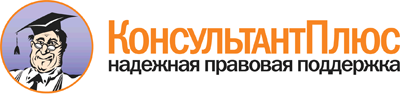  Постановление Правительства РФ от 01.07.2016 N 615
"О порядке привлечения подрядных организаций для оказания услуг и (или) выполнения работ по капитальному ремонту общего имущества в многоквартирном доме и порядке осуществления закупок товаров, работ, услуг в целях выполнения функций специализированной некоммерческой организации, осуществляющей деятельность, направленную на обеспечение проведения капитального ремонта общего имущества в многоквартирных домах"
(вместе с "Положением о привлечении специализированной некоммерческой организацией, осуществляющей деятельность, направленную на обеспечение проведения капитального ремонта общего имущества в многоквартирных домах, подрядных организаций для оказания услуг и (или) выполнения работ по капитальному ремонту общего имущества в многоквартирном доме") Документ предоставлен КонсультантПлюс

www.consultant.ru 

Дата сохранения: 19.01.2017 
 